列王記上卷生命讀經第一篇 到 第十二篇第一篇　介言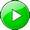 讀經：列王紀上一章一節，二章十至十一節，列王紀下二十五章一至七節。我們從本篇信息開始列王紀生命讀經。我在這卷生命讀經裏的負擔，可用以下四句話來表達：一　大衛犯了極其粗鄙的罪得罪了神，神雖然在大衛悔改後赦免了他，並賜他一個兒子，成為神所喜愛的，但神為了自己的公義，仍然懲治他。二　所羅門因著接受他許多異教妃嬪所帶來的許多偶像而褻慢了神，因此神從所羅門的國割去了十個支派，但還留一個支派給他，使大衛在耶路撒冷有燈光。三　以色列人離棄神，隨從偶像，所以神將他們分散在萬國之中，但在祂永遠的愛裏，必在末後的日子，將他們帶回他們列祖之地。四　神那樣恩待大衛、所羅門和以色列，乃是要保持基督家譜的線，使基督得以進到人性裏，並保持一班人，叫他們據有以馬內利之地為業，使基督得以建立祂在地上的國。壹　舊約從約書亞記到以斯帖記這些歷史書內在的啟示本篇是列王紀生命讀經的介言，陳明舊約歷史書內在的啟示。要進入這些書真正的意義，這樣的啟示是必要的。否則，我們也許認為這些書僅僅是故事書。神應許亞伯拉罕，要把迦南這塊美地賜給他和他的後裔。神藉著摩西把以色列民，就是亞伯拉罕的後裔，從埃及領出來，經過曠野，到達美地的邊界。在摩西之後，神使用約書亞，把神的選民帶進神所應許給他們的美地。照著從約書亞記到以斯帖記所記載的歷史，其內在的啟示乃是向我們揭示，神永遠的經綸如何在地上由祂的選民所施行。神永遠的經綸完全是關於基督的，也是為著基督的，主要是在於基督的身位和國度。關於基督身位的一面，舊約歷史的記載，保持了基督家譜的世系，為著祂藉成為肉體來成為人；關於基督國度的一面，舊約歷史保持了神的國這一條線，為著基督在地上建立祂神聖的國度。這兩個項目形成以色列歷史書中神聖啟示管治的線。現在我們必須認識列王紀上、下裏這條管治的線，使我們能研讀並明白這兩卷書。為著完成神的經綸，神需要一班子民和一塊地。為著基督的身位，需要一班人作祂家譜的世系，將祂帶到人性裏。為著基督的國，需要一塊地。地雖然是神所造的，卻已被撒但霸佔。因此，神用祂的子民得著撒但所霸佔之地的一部分，作為『橋頭堡』，給祂建立祂的國。聖經不是一本歷史書。聖經乃是關於神永遠經綸之神聖啟示的記載；神這永遠經綸的中心和實際乃是基督。基督是三一神的具體化身，召會是基督生機的身體。這兩項是整本聖經的基本結構。所以我們要明白聖經的任何一卷，都該持守這觀點，尤其在列王紀的生命讀經裏，更是如此。表面上，這兩卷書是以色列諸王的歷史。事實上，這兩卷書乃是在神的靈感動下寫成的，與神永遠的經綸息息相關。頭兩個王－大衛和所羅門-是基督在兩方面重要的豫表。第一方面是祂復活前在地上受苦的一面。從祂出生開始，祂就受苦。祂的一生開始於最卑微的馬槽，結束於釘十字架。馬槽和十字架，乃是祂受苦一生的兩端。大衛豫表這位受苦的基督。大衛也是從幼年就受苦。但他的受苦是為著征服那些霸佔美地的仇敵，並得著美地，就是得著神建造的立場。所羅門豫表在神的國及其光榮中得榮的基督。所羅門在以色列國及其光榮中得榮，這是在千年國裏基督的豫像。這兩個豫表是有力的證據，證明以色列諸王的歷史與神永遠的經綸有關；神永遠的經綸就是關於基督作神的具體化身，以及召會作基督生機的身體。貳　關於以色列人的歷史書主要顯著的點這些關於以色列人的歷史書，主要顯著的點乃是以豫表的方式，詳細的給我們看見，如何經歷基督是神所賜給我們的美地，作我們的分。（西一１２。）首先，約書亞記給我們看見，如何取得、佔有、並守住美地。然後，士師記、路得記、撒母耳記上、下這幾卷書，描繪出一些人的圖畫，給我們看見他們在得了美地為業之後，如何留在美地上，並如何享受美地。在士師記裏所記載的幾位士師，路得記裏所記載的路得和波阿斯，撒母耳記上、下所記載的以利、撒母耳、掃羅、約拿單、大衛，呈現一幅幅生動的圖畫，給我們看見這些人如何留在美地上，並如何享受美地。雖然那些圖畫刻畫得很詳細，但仍然需要列王紀上、下提供更多人物的圖畫，給我們看見他們如何留在美地上，並如何享受美地。基督是神所賜給我們的美地，我們需要享受這美地。我們該問自己，我們享受基督有多少？單單經歷基督並不彀；我們也必須享受基督。你今天享受了基督麼？我能見證我今天享受了基督作我生命的供應、我的力量、我活的信、我的喜樂和我的平安。參　兩卷列王紀給我們一幅完全的圖畫，描寫神的選民所憑以留於美地、並有分於美地的種種細節兩卷列王紀給我們一幅完全的圖畫，描寫神的選民所憑以留於美地、並有分於美地的種種細節。牠像X光一樣，詳細描繪諸王，就是大衛王之後裔的性格、存心、愛好、習慣、道德和行動。藉著這樣一幅圖畫，我們就能看見，我們所是的，我們所願望的，我們所想作的，我們所要的，以及我們如何行事為人，都與我們留在基督裏，有分於祂一切追測不盡的豐富作我們的享受，有極大的關係。這幅關於以色列的圖畫，結束於一個悲劇：列王雖然被擺在大衛王位的有福情形裏，卻對神不忠信，也不妥善的顧到他們的基業，以致失去了美地，並被擄到拜偶像的世界作俘虜。在我們與基督的關係上，這對我們應當是嚴肅的警告和鑑戒。我們若在以上所題的任何事上錯了，就會失去基督作我們的享受。我盼望我們都能看見這點，並對此有深刻的印象。基督是我們的美地，我們需要留於這地，有分於這地，並享受這地。但信徒卻相當忽略對基督的享受。例如，許多信徒能見證他們禱告，並且他們的禱告蒙神垂聽。然而，少有人能說，在他們的禱告得著答應的事上，他們享受了基督。這指明我們可能禱告並得著答應，卻沒有任何對基督的享受。肆　列王紀上頭兩章的記載，可視為撒母耳記上、下裏所記大衛歷史的結束列王紀上頭兩章的記載，可視為撒母耳記上、下裏所記大衛歷史的結束。這有力的證明，舊約歷史書是用揭示神經綸的方式寫成的，而不是單用以色列歷史的方式寫成的。這對我們研讀聖經的人是非常重要的。整本聖經六十六卷，雖然由四十多位作者所寫成，然而向我們所揭示的，乃是神獨一的經綸，就是神所定，為要完成祂心願的；這心願就是祂要在神聖的三一裏，藉著基督，使祂自己得著彰顯並擴大。神這樣的完成，與新約中的召會有關，過於與舊約神的選民以色列有關，而其終極的完成乃是新耶路撒冷。伍　列王紀上、下在希伯來文聖經中原是一卷列王紀上、下在希伯來文聖經中原是一卷，稱為列王記。陸　作者在這兩卷書中，沒有證據指明作者是誰。有些猶太和基督教的教師推測作者可能是耶利米。柒　時間這兩卷書所涵蓋的歷史有四百二十六年之久：列王紀上涵蓋一百一十八年，從主前一○一五年至主前八九七年，亦即從大衛離世的時候，（王上二１０，）到以色列王亞哈的兒子亞哈謝作王的時候；（二二５１；）列王紀下涵蓋三百零八年，從主前八九六年至主前五八八年，亦即從以色列王亞哈的兒子約蘭作王的時候，（王下三１~３，）到西底家王被擄的時候。（二五１~７。）捌　地點兩卷列王紀大概都寫於耶路撒冷。玖　內容這兩卷書的內容是神選民以色列人的歷史，從大衛去世到以色列人被擄到巴比倫。拾　中心思想列王紀的中心思想是：在神經綸中神行政的對付，連同神的君王職分在地上因著列王而遭破壞與毀滅，以及神公正之對付的悲慘結果，就是作神國在地上基地之聖地的失去，以及維持基督家譜世系之聖民的被擄。神渴望得著一班人，好將基督帶到人性裏；神也需要一塊地，為著讓基督建立神的國。撒但煽動巴比倫王征服以色列，毀壞那地，並將人擄去。似乎這兩條線都終結了;但在馬太一章的家譜裏，我們看見甚至經過被擄，這兩條線仍然繼續著。至終，基督藉著這世系進入人性裏。拾壹　分段列王紀只有兩段：大衛的晚年和離世，（王上一１~二１１，）以及列王的掌權。（王上二１２~王下二五３０。）第二篇　大衛的晚年和離世讀經：列王紀上一章一節至二章十一節。在本篇信息中，我們要來看大衛的晚年和離世。壹　老邁衰萎大衛不但變得老邁，並且衰萎。衰萎與一般的老邁不同。大衛的一生有美好的開始，好像明亮的旭日升起，他的生平同他的事業如日中天。然而，他的放縱情慾，破壞了他的事業，使他輝煌的生平變得衰萎，如日落黃昏。在大衛的晚年，沒有甚麼輝煌、優越、光彩的事。貳　立所羅門作他王位的繼承人大衛立所羅門作他王位的繼承人。（王上一５~５３。）然而，所羅門的源頭，乃是大衛的放縱情慾。所羅門的母親，原是大衛軍隊中一個外邦首領烏利亞的妻子。大衛謀殺烏利亞，奪了他的妻子。大衛選立所羅門作他的繼承人時，必定不會覺得有甚麼光榮。大衛選立所羅門，有力的證明神的赦免和無限的恩典;雖然如此，大衛對此必定覺得羞愧。大衛軍隊的元帥約押，曾參與謀殺烏利亞；他對大衛的罪，消極的感覺也許一直沒有過去。這可能是約押加入亞多尼雅背叛的原因。藉此我們能看見，我們的犯罪不是輕微的事；我們的犯罪會破壞一切。大衛的放縱大大破壞了他的名聲、他的地位、甚至他的結局。這是大衛一生的衰萎、日落。大衛的放縱成了種子，導致美地失去、聖民被擄的悲劇。這悲劇的影響，甚至持續到今天。這該作我們中間所有年輕人的警告。我們不可隨便接觸異性。我們在召會中的弟兄姊妹，無法避免彼此接觸，但我們必須一直與異性保持距離。大衛放縱犯罪，開始只是看一眼。他這一看，就使他墮落到這樣的地步，有這樣悲慘的結局。一　亞多尼雅以篡奪的手段爭作大衛王位的繼承人哈及的兒子亞多尼雅，也是所羅門異母的哥哥，（二２２，）以篡奪的手段爭作大衛王位的繼承人。（一５~１０。）他企圖篡奪王位，這是背叛的行動。二　大衛堅決宣告，立所羅門作他王位的繼承人一章十一至三十一節記載，大衛在亞多尼雅的背叛中堅決宣告，立他的兒子所羅門作他王位的繼承人。因著所羅門的身世背景，大衛作這樣的宣告並不容易。１　由於申言者拿單智慧的題議大衛關於所羅門的堅決宣告，是由於申言者拿單智慧題議的幫助。（１１~１４，２２~２７。）約押加入亞多尼雅背叛大衛，而拿單加強大衛。２　藉著拔示巴親密的懇求大衛堅決宣告所羅門該是他王位的繼承人，也是藉著拔示巴親密的懇求。（１５~２１，２８~３１。）三　所羅門登上他父親的王位，作大衛王位合法的繼承人一章三十二至四十節說到所羅門登上他父親的王位，作大衛王位合法的繼承人。１　由他父親大衛所命立所羅門登位是由他父親大衛所命立。（３２~３７。）關於所羅門，大衛說，『在那裏祭司撒督和申言者拿單要膏他作以色列的王；你們也要吹號，說，願所羅門王萬歲！…他要坐我的位，接續我作王。我已立他作以色列和猶大的君。』（３４~３５。）２　由祭司撒督、申言者拿單、元帥比拿雅所執行大衛關於所羅門繼位的命立，由祭司撒督、申言者拿單、以及後來作元帥的比拿雅所執行。（３８~４０。）四　亞多尼雅的降服　王上一章四十一至五十三節描述亞多尼雅的降服。１　他向所羅門屈服並乞求四十一至五十二節說到亞多尼雅向所羅門屈服並乞求。亞多尼雅聽見大衛已立所羅門為王，就抓住祭壇的角，說，『願所羅門王今日向我起誓，必不用刀殺僕人。』（５１。）２　所羅門的接納並寬恕所羅門接納亞多尼雅，並寬恕他。（５３。）參　臨終囑咐他的兒子所羅門，就是大衛王位的繼承人在二章一至九節，大衛臨終囑咐他的兒子所羅門，就是大衛王位的繼承人。一　囑咐他要剛強作大丈夫大衛囑咐所羅門要剛強作大丈夫。（２。）二　囑咐他行耶和華的道，謹守祂的誡命大衛繼續囑咐所羅門，要照著摩西律法書上所寫的，行耶和華的道，謹守祂的誡命，使他可以亨通，王位得以堅立。（３~４。）然而，我們看見，所羅門至終變得比大衛更放縱。結果他不僅不亨通，反而遭受損失，失去了他國度的十個支派。三　囑咐他要結束約押和示每的性命，也要賞報巴西萊的眾子最終，在五至九節，大衛囑咐所羅門要結束約押的性命，約押曾幫助亞多尼雅篡奪王位；（一７；）並要結束示每的性命，示每曾在大衛逃避押沙龍的時候，咒詛大衛；（撒下十六５~１３；）也要賞報巴西萊的眾子，巴西萊曾在大衛逃避押沙龍背叛的時候，支持大衛。（十七２７~２９。）大衛在這裏關心這些事，指明他臨終的時候，心中沒有平安，沒有安慰。他對付這些人，乃是他放縱犯罪的結果。神赦免了他，但神公義的審判不讓他過去。肆　終止他在地上的生命王上二章十至十一節說到大衛終止他在地上的生命。他葬在大衛城，（１０，）作以色列王四十年：在希伯崙作猶大王七年，在耶路撒冷作全以色列民的王三十三年。（１１。）照著大衛為以色列人所作的，他死的時候，百姓該作一些事來記念他。然而，與我們所期望的相反，聖經沒有給我們生動的記載來告訴我們，他死的時候，百姓表達他們對他的珍賞。反之，大衛在地上一生結局的記載是黯淡消沉的。這指明大衛的放縱情慾，破壞了他輝煌的一生。不僅如此，所羅門和他以後三十八個王所犯的罪，都能追溯到大衛的放縱。他一次的放縱，結果使他的後裔失去神所賜的美地，並使神的選民受到破壞。雖然大衛一生的結局是可悲的，然而神的主宰勝過仇敵的狡詐。神仍然使被擄的人歸回，以保守基督家譜的十四代。藉著被擄的人歸回，美地得著恢復。神仍然完成祂的心意，在祂的三一裏將自己帶到人性裏，並建立祂屬靈的國。第三篇　所羅門作王（一）讀經：列王紀上二章十二節至三章二十八節。在關於列王紀上、下的這些信息中，我的負擔與歷史的事實無關，而與這兩卷書的內在啟示有關。單憑研讀，我們就能知道歷史的事實。然而，要認識聖言中所傳達並隱藏的內在啟示，需要智慧和啟示的靈。（弗一１７。）我們需要啟示的靈，來看見聖言的內在內容；也需要智慧的靈，來領會、解釋、甚至向別人陳明這內容。在本篇信息中，我們要開始看所羅門作王。那些稍微認識聖經的人，甚至屬世的人，也非常稱讚所羅門。一面，我也珍賞所羅門。但另一面，因為我看見了聖經內在的啟示，我就為至終大大失敗的所羅門覺得遺憾。他是智慧的王，列國都來聽他智慧的話。所羅門作王，是一段榮耀和光彩的時期。但所羅門寵愛許多外邦女子；他有妃七百，嬪三百，並且為她們建造敬拜偶像的地方。（王上十一１~８。）這樣一件過於我們所能領會的事，導致美地的失去。壹　所羅門作王所羅門是從主前一○一五年至主前九七五年，在耶路撒冷作王四十年。（王上二１２~十一４２。）貳　所羅門的出身一　從大衛王所生所羅門是從大衛王所生。（撒下十二２４。）二　為拔示巴所生所羅門為拔示巴所生；太一6下;）拔示巴原是赫人烏利亞的妻子，因此她本人也極有可能是赫人，是外邦女子。三　極其有罪的源頭，蒙了神的赦免因此，所羅門的出身是極其有罪的源頭，卻蒙了神的赦免。（撒下十一１~十二１５上。）參　所羅門的名所羅門有兩個名。第一個名是所羅門，是大衛所起的，意思是『和平的』，『平安的』，（撒下十二２４上，）指明大衛期望有平安。事實上，他沒有平安。在人類歷史中，很難找到像大衛的兒子押沙龍背叛父親那樣的事例。這是神加在大衛身上懲治的手。一面，神赦免大衛；另一面，祂照著祂行政的公義，管教並懲治大衛。所羅門的第二個名是耶底底亞，是神所起的，意思是『耶和華所親愛的』。（２５。）一面，神在祂行政的對付上是公義的。另一面，神是慈愛並憐憫的，滿了恩慈、恩典和赦免。所羅門的第二個名指明他蒙神所愛。肆　登國位王上一章三十二至四十八節告訴我們，所羅門如何登國位。一　由他父親大衛王合法的命立所羅門登國位，是由他父親大衛王合法的命立。（３２~３７。）關於所羅門，大衛宣告：『他要坐我的位，接續我作王。我已立他作以色列和猶大的君。』（３５。）二　由撒督、拿單、比拿雅正式的執行所羅門登國位，是由祭司撒督、申言者拿單、以及後來作元帥的比拿雅正式的執行。（３８~３９。）三　由百姓公開的接受所羅門登國位，是由百姓公開的接受。（４０~４７上。）四　由他父親大衛向神敬拜而祝福最終，所羅門登國位，是由他父親大衛，就是命立者，向神敬拜而祝福，說，『耶和華以色列的神是應當稱頌的，因祂賜我一人今日坐我的位，我也親眼看見了。』（４８。）伍　終結背叛的因素，以堅立他的國在二章十二至四十六節我們看見，所羅門終結背叛的因素，以堅立他的國。一　判亞多尼雅死刑亞多尼雅企圖篡奪大衛的王位，被所羅門治服、赦免。（一５~１０，４１~５３。）過些時候，亞多尼雅求所羅門將一個女子賜給他為妻;所羅門拒絕他，並判他死刑。（二１３~２４。）所羅門利用那件事，結束亞多尼雅的生命。二　解除亞比亞他大祭司的職位因為亞比亞他曾加入亞多尼雅的背叛，所羅門就解除亞比亞他大祭司的職位。（２６~２７。）三　判約押死刑在二十八至三十四節，所羅門判約押死刑。約押曾是元帥，幫助亞多尼雅篡奪大衛的王位，又殺了兩個無辜的元帥，就是押尼珥和亞瑪撒。（一７，二３２。）所羅門照著他父親大衛的囑咐，處死約押。（５~６，２８~３４。）四　任命比拿雅作元帥，撒督作大祭司　接著，所羅門更換有利於大衛家的元帥和大祭司。他任命比拿雅作元帥，代替約押；撒督作大祭司，代替亞比亞他。（３５。）五　判示每死刑最終，所羅門判示每死刑，藉此終結背叛的因素。（３６~４６上。）大衛逃避自己兒子押沙龍背叛的時候，示每曾咒詛大衛。（撒下十六５~１３。）大衛平定押沙龍的背叛之後，示每向大衛悔過，大衛就赦免他。（十九１６~２３。）所羅門照著他父親大衛的囑咐，對待示每。（王上二８~９，３６~３８。）示每違背他向所羅門所起的誓，所羅門就將他治死。（３９~４６上。）六　國位在所羅門手中堅定在一切背叛的因素被清理以後，所羅門的王位就完全堅定。這樣，國位便在所羅門手中堅定了。（４６下，１２。）陸　娶埃及王的女兒為妻所羅門娶埃及王的女兒為妻。（三１。）他這樣作，是跟隨他父親放縱情慾，娶外邦妻子。一　破壞屬神的聖別子民與屬撒但系統的子民中間的分別這破壞了屬神的聖別子民與屬撒但系統（邪惡世界）的子民中間的分別。二　不受神律法的規律和約束在娶埃及王的女兒為妻的事上，所羅門不受神律法的規律和約束。在出埃及三十四章十六節，申命記七章三節，和約書亞二十三章十二至十三節，神囑咐以色列人不可與外邦人結親，因為外邦人會使他們拜偶像。但所羅門公開破壞了神的這條律例。三　在完成神經綸的事上沒有順從神因著這件事，所羅門在完成神經綸的事上沒有順從神。神的經綸包括除滅那地一切敬拜偶像的外邦人。所以，所羅門娶外邦王的女兒為妻是不合理的。四　放縱肉體情慾的徵兆所羅門娶埃及人為妻，是他放縱肉體情慾的徵兆。五　為他將來的墮落立了根基所羅門娶埃及人為妻，也為他將來在敗壞和衰頹中的墮落立了根基。柒　尋求神一　愛耶和華，遵行他父親大衛的律例關於所羅門一個非常積極的點，是他尋求神。（王上三２~４。）他愛耶和華，遵行他父親大衛的律例。（３上。）二　在邱壇獻祭燒香一面，所羅門尋求神。另一面，他在邱壇獻祭燒香。（王上三３下~４，參申十二５~１４。）在舊約裏，『邱壇』是消極的辭，因牠是指外邦人、迦南人敬拜偶像的地方。在這事上所羅門是愚昧的，缺少異象。捌　尋求智慧王上三章五至十五節描述所羅門尋求智慧。一　耶和華於夢中向他顯現耶和華於夢中向所羅門顯現，應許凡他所求的，必賜給他。（５。）二　求耶和華賜他智慧和明白的心，好判斷神的民所羅門求耶和華賜他智慧和明白的心，好判斷神的民。（６~９。）智慧是在我們靈裏的事，明白是在我們心思裏的事。『明白的心』（９）一辭實際上是指我們心思裏的明白，因為心思是心的主要部分。常常我們靈裏也許有智慧，心思裏卻缺少明白的性能。因此，我們在靈裏需要神的智慧，在心思裏需要神的悟性來明白。三　他的請求蒙神喜悅　所羅門沒有求神使他亨通或長壽，乃是求智慧，使他知道為著神的國，在神的子民中當如何行。所羅門的請求蒙神喜悅，神就應許賜他智慧和聰明的心。（１０~１２。）此外，他所沒有求的富足、尊榮和長壽，神也應許賜給他。（１３~１４。）四　所羅門知道該在何處向神獻祭藉著神向他顯現的這夢，所羅門知道該在何處向神獻祭。他回到耶路撒冷後就這樣行，又為他眾臣僕設擺筵席。（１５。）玖　判斷兩個妓女爭執的案件在十六至二十八節，所羅門判斷兩個妓女爭執誰是孩子真正母親的案件。（１６~２２。）所羅門判定將孩子劈成兩半，給每個婦人一半。（２３~２５。）藉著他的判斷，真假母親就被暴露出來了。（２６~２７。）這樣智慧的判斷，使以色列眾人信服，且敬畏所羅門，因見他心裏有神的智慧。（２８。）所羅門成了智慧的人，也成了聰明的人。然而，因為他娶了許多異教女子，敬拜她們的偶像，並為百姓建造敬拜偶像的地方，他就失去神所賜的智慧和聰明，以至變得非常愚昧，損毀了他的國。這樣的歷史向我們指明，神對付祂的子民是非常嚴格，也非常仔細的。神嚴格、仔細的對付我們每一個人。我們不該忘記，我們無論作甚麼，都是在撒種。我們所撒的都會有結果、結局。甚至一點疏忽也會產生結果。因此，我們必須學習敬畏神。的確，神是慈愛、恩慈的，祂滿了恩典和赦免。然而，祂也是公義的神，祂的公義是仔細的。我們若不照著神所要我們行的去行，祂就沒有機會安家在我們心裏。我們的所作所為，會影響神怎樣對待我們。所以，我們都需要在行為上非常謹慎。我們需要學習不該說錯話或閒話。我們是在神手中，甚至在神自己裏面的人。神不會輕率的對付我們，乃是非常謹慎的。所以我們必須學習謹慎，甚至在小事上也是如此。因為列王都作錯了事，他們在美地上的享受就被切斷了。今天我們也是王，與基督一同作王。我們的存心、願望、性格、習慣和行為，都影響我們對基督的享受。因為我們是王，我們從對基督的享受上被切斷，意思就是從對基督拔尖的享受上被切斷，並失去君王的職分。因此，我們必須謹慎，甚至在最小的事上也是如此。我們應當凡事照著靈而行。（羅八４。）第四篇　所羅門作王（二）讀經：列王紀上四至五章。在本篇信息中，我們要繼續來看所羅門作王。拾　他管理之行政的組織王上四章一至十九節描述所羅門管理之行政的組織。一　臣僕所羅門的臣僕包括祭司、書記、史官、元帥、大祭司、眾吏長、領袖、家宰和掌管服苦的人。（２~６。）二　在以色列全地的十二個官吏所羅門在以色列全地立了十二個官吏。（７~１９。）每年各人供給王和王家的食物一個月。（７。）其中有兩個是所羅門的女婿。（１１，１５。）拾壹　他在神豐厚祝福下的興盛四章二十節至五章十八節記載所羅門在神豐厚祝福下的興盛。所羅門光彩的國豫表在千年國裏基督的國。在千年國期間，列國都要歸向基督。一　他的民猶大人和以色列人都繁增，享受平安、富足、宴樂的生活他的民猶大人和以色列人都繁增，享受平安、富足、宴樂的生活。二十節告訴我們，猶大人和以色列人如同海邊的沙那樣多，都喫喝快樂。二十五節繼續說，所羅門在世的日子，『從但到別是巴的猶大人和以色列人，都在自己的葡萄樹下和無花果樹下安然居住。』二　他統管的範圍從幼發拉底大河延伸到非利士地，直到埃及的邊界所羅門統管的範圍從幼發拉底大河延伸到非利士地（在地中海的海岸），直到埃及的邊界，（這應驗了神向祂選民以色列所應許的話－創十五１８，出二三３１，申十一２４，）列國都向他進貢。（王上四２１，２４。）這是百姓尊敬所羅門並接納他的積極因素。　三　十二支派供給他和他龐大家庭的日常用物以色列十二支派供給所羅門和他龐大家庭的日常用物。（２２~２３，２７~２８。）這家庭包括所羅門的一千妃嬪，和受她們扶養的人。至終，供給這些日常用物的要求，成了百姓棄絕所羅門這『君王強盜』的因素。所羅門失去國度，部分是由於他放縱情慾，敬拜偶像，部分是因為百姓供給所羅門龐大家庭之需要的負擔。四　他的軍兵所羅門的軍兵包括套車的馬四萬，馬兵一萬二千。（２６。）五　他蒙神所賜的智慧，使他在他的時代，在世上非常偉大在二十九至三十四節我們看見，所羅門蒙神所賜的智慧，使他在他的時代，在世上非常偉大。神賜給他極大的智慧聰明，和廣大的心，如同海沙不可測量。（２９。）因此，所羅門有廣大的心。照著三十至三十一節，他的智慧超過一切東方人和埃及人的智慧，包括以斯拉人以探（詩八九篇題）和希幔（詩八八篇題）。所羅門在他的智慧裏，說箴言三千句，寫詩歌一千零五首。（王上四３２。）不但如此，他講論樹木，自最大的利巴嫩的香柏樹，直到最小的在牆上的牛膝草；又講論飛禽走獸、爬蟲水族。（３３。）地上列王聽見所羅門的智慧，就差人從各民中來聽他的智慧話。（３４。）所羅門的智慧完全是在物質的範圍裏，沒有任何屬靈的元素。他的智慧與保羅的智慧全然不同。保羅的智慧是屬靈的智慧，論到基督安家在我們心裏，（弗三１７，）我們照著靈行事為人，（羅八４，）以及兩個靈－神的靈和人的靈。（１６。）今天，那是靈的神乃是包羅萬有的靈、複合的靈、賜生命的靈、內住的靈、施膏的靈、啟示的靈、以及終極完成的靈，作經過過程之三一神的終極完成。六　從外邦王得著幫助王上五章一至十八節告訴我們，所羅門藉著立約結盟，從外邦的推羅王希蘭得著幫助。１　希蘭供給香柏木和松木，用以建造神的殿希蘭供給所羅門香柏木和松木，用以建造神的殿。（１~１２。）希蘭是因著所羅門有神所賜的智慧，所以提供這幫助。（７，１２。）所羅門給希蘭的僕人工價，並打發自己的工人去幫助希蘭。（６，１１。）２　希蘭幫助他豫備又大又寶貴的石頭，用以建殿希蘭也幫助他豫備又大又寶貴的石頭，用以建殿。（１３~１８。）所羅門徵召三萬服苦的、七萬扛抬的、八萬鑿石頭的、和三千三百督工的，打發他們與希蘭的匠人合作。迦巴勒人（在利巴嫩境內的人）也參與豫備木料和石頭。（１８。）我們不該過於欣賞所羅門的榮耀。主耶穌說到野地的百合花時，說，『我告訴你們，就是所羅門在他極盛的榮耀裏，也沒有披戴得像這些花中的一朵。』（太六２９。）彼得也說，『凡屬肉體的人盡都如草，他一切的榮美都像草上的花；草必枯乾，花必凋謝。』（彼前一２４。）所羅門自己至終承認，他所有並所作的，乃是虛空的虛空。（傳一２。）為了使我們對所羅門有正確的欣賞，我要指出聖經是由兩部分組成的。第一部分是舊約，包含豫表、影兒和表號。這些豫表、影兒、和表號的實際，乃是在第二部分－新約裏。所羅門的智慧是那要來之真智慧的影兒。在這兩部分之間的過渡時期，主耶穌說，『婦人所生的，沒有一個興起來大過施浸者約翰的；然而在諸天的國裏最小的比他還大。』（太十一１１。）施浸者約翰，新約時代的先鋒，比所羅門還大，但我們新約的信徒更大。這就是說，在神的經綸裏，我們比所羅門還大。無論神為所羅門作了多少，賜給他多少，所羅門沒有神自己作到他裏面。但我們有神在基督裏作到我們裏面，使我們在生命和性情上與神一樣。我們外面也許沒有所羅門所有的（那不過是豫表），但我們裏面有實際－神在基督裏已將祂自己作到我們這人裏面。我們也許認為自己微不足道，卻有神在基督裏作到我們裏面。我們是從神生的，成為神的兒女，與神同類，是神家的人，在生命和性情上（不是在神格上）成為神。我們生為人類，但我們已重生、變化、並拔高成為神類。我們不只是在新造裏的人；我們乃是神人。在馬太十一章的時候，門徒無法充分領會主關於施浸者約翰的話。後來祂告訴他們，實際的靈要來，將一切的事宣示與他們。（約十六１２~１５。）神經綸的奧祕主要是宣示與保羅。（弗三３~５。）這就是保羅的著作佔有新約這麼大篇幅的原因。今天我們若要認識宇宙中最高的智慧，就必須讀保羅的書信。我們必須進入聖經啟示的內在意義，尤其是保羅書信中真理的結晶。真智慧乃是神，而神具體化身在基督裏，基督又成為我們的智慧，在我們裏面，（林前一２４，３０，）使我們與神成為一，並使我們在生命和性情上成為神。這是何等的智慧！第五篇　所羅門作王（三）讀經：列王紀上六至七章。拾貳　建造神的殿和他自己的宮室王上六至八章記載所羅門建造神的殿和他自己的宮室。殿是基督的豫表，也是基督身體的豫表。一　以色列人出埃及後四百八十年開工以色列人出埃及後四百八十年，所羅門作王第四年，就是主前一○一二年，開工建殿，就是耶和華的殿。（六１。）我們的神何等的忍耐！祂將一班人領出埃及，目的是要建造祂的國和祂的家，就是殿。但祂的選民不與祂合作，所以祂無法成就這事，直到大衛的時候;這就是大衛使神喜悅的原因，他是合乎神心的人。神的心在於祂的國同祂的家；然而，一直沒有顧到神心願的人，直到大衛的時候。大衛是合乎神心的人，在地上建立國，並在地上為著神自己建造殿。雖然這殿是在所羅門作王第四年開工，但為著建殿的一切，都是大衛豫備的。二　在錫安山的地基上殿建造在錫安山的地基上，錫安山稱為摩利亞山，就是亞伯拉罕獻以撒，（創二二２，）以及大衛向耶和華獻祭的地方。（代上二一１８~二二１，代下三１。）藉此我們能看見，聖經是關於神經綸的記載。以撒是基督的豫表，基督就是在以撒被獻給神的同一座山上被釘十字架。三　根據耶和華向大衛所應許的話所羅門建殿是根據耶和華向大衛所應許的話。（撒下七１２~１３，王上五５。）四　照著他父親大衛王的囑咐所羅門照著他父親大衛王的囑咐建殿。（代上二二６~１１。）這指明所羅門不是輕率的作事，乃是照著他父親的指示作每件事。五　用他父親大衛所豫備的材料所羅門用他父親大衛所豫備的材料建殿。（代上二二１３~１６。）六　照著神所給大衛的樣式所羅門不是照著他智慧的心思建殿，乃是照著神所給大衛的樣式建殿。（代上二八１１~１９。）七　建造神殿及其一切器具的材料，以及這些材料在豫表上的意義建造神殿及其一切器具的材料，在豫表上都有其意義。１　金　金表徵神的神聖性情，就是神性。（王上六２０~２２。）２　木不同種類的木頭表徵基督人性的不同方面。ａ　香柏木香柏木表徵基督在復活裏的人性，就是復活的基督。（９，１０下，１５上，１６，３６。）ｂ　松木松木表徵基督在祂的死裏的人性，就是釘十字架的耶穌。（１５下，３４。）ｃ　橄欖木橄欖木表徵基督在神的靈裏的人性，就是受膏的基督。（２３，３１~３３。）３　寶貴的石頭寶貴的石頭表徵基督在變化裏的人性，就是變化的基督。（六７，３６，五１７。）不但我們需要變化，基督也需要變化。基督是神，在祂成為肉體時穿上人的肉體。話成了肉體。（約一１４。）基督既成了在肉體裏的人，就是在罪之肉體的樣式裏。（羅八３。）因此祂人性的部分需要變化。４　銅銅表徵在神審判下的基督，就是受審判的基督。（王上七１５~１６，２７，３０。）八　建築的主要項目，及其在豫表上的意義建築的主要項目，也有其在豫表上的意義。１　殿殿頂替帳幕，作神在地上的居所。（六１~２。）ａ　表徵成為肉體的基督作神在地上的居所殿首先表徵成為肉體的基督作神在地上的居所。（約二１９~２１，一１４，太十二６。）　ｂ　表徵召會殿也表徵召會，包括所有的信徒－基督的肢體，作基督的擴大，成為神在地上的居所。（林前三１６，六１９，弗二２１~２２。）殿表徵基督與召會，因為召會與基督乃是一。基督是頭，召會是身體。身體是頭的擴大，作神的居所。因此，神住在基督裏，就是神住在召會裏。ｃ　其尺寸殿的尺寸為長六十肘，寬二十肘，高三十肘。（王上六２。）我們該將這尺寸與帳幕的尺寸作個比較-帳幕的尺寸為長三十肘，寬十肘，高十肘。（出二六７~２３，參出埃及記生命讀經第九十六至九十七篇。）ｄ　其窗戶為著空氣和光殿的窗戶是為著空氣和光，表徵賜生命之靈的交通帶來屬靈的空氣和神聖的光。（王上六４。）ｅ　其嚴緊的窗櫺其嚴緊的窗櫺使窗戶得以敞開，又能擋住消極的東西。（４。）這表徵賜生命之靈的交通使神聖的交通敞開，並保護房間不受一切消極事物的侵入。ｆ　前廊殿的前廊，是容納人的地方，（３，）表徵殿向著人是敞開、接納、接受的。（如同一幢大建築的大廳。）ｇ　外殿，聖所外殿，就是聖所，表徵信徒的魂作神的殿，聖別歸神。（５上。）ｈ　內殿，至聖所內殿，就是至聖所，表徵信徒的靈作神的殿，其尺寸長寬高都相等，如同新耶路撒冷，那是最大型的至聖所。（王上六５中，１６，２０，啟二一１６。）ｉ　旁屋旁屋表徵基督那追測不盡的豐富成為祂的延伸，作祂的豐滿。（王上六５下。）我們在基督裏的信徒是殿，也是旁屋，就是基督的延伸，作祂的豐滿。（一）　有三層旁屋有三層，表徵在三一神裏，並在基督的復活裏。（６。）（二）　其寬度第一層（下層）寬五肘，第二層（中層）寬六肘，第三層（上層）寬七肘，表徵召會作基督的豐滿，越高越寬廣。（三）　其門旁屋的門表徵召會作基督之豐滿的來往交通。（８上。）旁屋是分開的，卻有門相通。若沒有門，就指明自治。今天，有些地方召會或者沒有門，或者關上門；這是斷絕眾召會之間的交通。門越寬，交通越豐富。因此，眾地方召會作基督的旁屋，該使他們的門寬敞。（四）　螺旋的樓梯螺旋的樓梯表徵進入召會（基督的豐滿）的路是盤旋沒有轉角的。（８下。）這指明眾召會之間的交通不該有轉角。交通該藉著盤旋的樓梯，一直往上去，像新耶路撒冷的街道一樣。（啟二二１。）在新耶路撒冷裏，從神寶座所在的山上，一道河呈螺旋形流至街道，達到所有十二個門。ｊ　其兩根銅柱殿的兩根銅柱表徵基督受神審判，成為神在地上之居所支持的力量。（王上七１５~２２。）ｋ　其內院殿的內院（六３６）表徵藉著神的聖別而與俗世有分別（其中有銅祭壇和銅海）。（一）　用三層鑿成的石頭來建造內院是用三層鑿成的石頭來建造的，表徵釘十字架的基督在祂的復活裏。（二）　用一層香柏木梁來建造內院也是用一層香柏木梁來建造的，表徵復活的基督在祂的人性裏。（三）　成為分隔的牆　用鑿成的石頭和香柏木梁建造的內院，成為分隔的牆，作分別神居所和俗世的界線。２　銅海和十個銅盆銅海和十個銅盆，表徵使人自責、審判人、更新人之神的靈，根據基督的死，洗去那些有分於神在地上居所之人一切消極的東西。（王上七２３~４０上，約十六８，多三５。）所羅門也築了一座銅祭壇，（王上九２５，）但未列於此處。３　陳設餅的金桌子陳設餅的金桌子，表徵那經過成為肉體、釘十字架、復活、升天等種種過程，成了賜生命之靈的基督，作神選民屬靈的食物。（王上七４８下，約六３２~６３。）４　金燈臺金燈臺表徵那藉著復活成為賜生命之靈的基督，作祂子民神聖的光。（王上七４９，約八１２。）５　金壇及其香金壇及其香表徵復活並升天的基督成為甜美的香氣，使神悅納祂所救贖的人。（王上七４８下，啟八３。）王上六至七章所列者，並未題到約櫃的建造，因為所羅門仍然保留摩西所造的約櫃。（六１９，八３~９。）第六篇　所羅門作王（四）讀經：列王紀上七章一至十二節，八章一至六十六節。在本篇信息中，我們要繼續來看所羅門建造神的殿和他自己的宮室。九　建造他的宮室與神的居所相關聯所羅門建造他的宮室與神的居所相關聯。（王上七１~１２。）１　用的材料與建殿的材料相同所羅門的宮室所用的材料，與建殿的材料相同。這指明他的宮室與神的居所地位相等。神的居所是為著給神得著祂子民的敬拜。所羅門的宮室是為著給他掌管行政，治理百姓。所羅門的行政乃是神對祂子民的行政管理。２　指明神的行政該與對祂的敬拜並行所羅門建造他的宮室與神的居所相關聯，指明神管理祂子民的行政，該與祂得著祂子民的敬拜並行。３　豫表和新約的實際在豫表裏，王的宮室和神的殿是分開的，但在新約的實際裏，這二者乃是一個建築。我們新約的信徒一面是神的祭司，事奉、敬拜神，另一面是神的君王，為神掌權。十　獻殿八章說到獻殿。１　帳幕與殿合併一至十一節給我們看見帳幕與殿合併。ａ　帳幕是可移動的前身帳幕是可移動的前身，行經曠野。ｂ　殿在豫表裏是神建造的終極完成殿在豫表裏是神建造的終極完成，建造在錫安山上，就是摩利亞山的峰頂。ｃ　耶和華的榮耀充滿殿耶和華的榮耀充滿殿，（王上八10~11，參出四十３４，）這將諸天之上的神帶到地上，並將地聯於諸天。這該是我們今天的情形。在創世記二十八章，雅各作了一個夢，他稱那地方為伯特利，意思是『神的家』。在那裏，藉著雅各在夢中所見的梯子，天來到地上，並且地聯於天。這梯子豫表基督作為人子，使天向地開啟，並使地聯於天。（約一５１。）今天藉著那住在我們裏面的基督，天上的神來到地上，並且地聯於神。２　他對百姓的祝福和宣告所羅門對百姓的祝福和宣告，說到神住在幽暗之處，以及神應許大衛，他的兒子要為神建殿。（王上八１２~２１。）３　他的禱告二十二至五十三節記載所羅門的禱告。這裏我的負擔是要我們看見這禱告的內在意義。我們若要領略所羅門禱告的內在意義，就需要屬靈的智慧和屬靈的啟示。ａ　求神不斷看顧他為神所建的殿所羅門在他的禱告中，求神不斷看顧他為神所建的殿。（２２~２９。）ｂ　懇求神從諸天之上的居所垂聽所羅門懇求神從諸天之上的居所，垂聽神子民向著所羅門為神在地上所豫備的居所，向祂所獻上的禱告。這裏我們看見神有兩個居所－一個在諸天之上，一個在地上。事實上，這二者乃是一，因牠們是神居所的兩端。一端在諸天之上，另一端在地上。今天，我們在基督裏的信徒是一班特別的人，是在諸天之上又在地上，在地上又在諸天之上。（一）　在審判神的子民時所羅門懇求神非常明確的垂聽祂子民的禱告，題起有關神垂聽祂選民禱告的七種情形。首先，所羅門求神在審判祂的子民時垂聽，定惡人有罪，定義人有理。（３１~３２。）神在祂的子民中間，照著祂的公平施行管理；就是定惡人有罪，定義人有理。（二）　在神的子民打敗時所羅門繼續求神，在祂的子民打敗時，祂從諸天之上垂聽他們的懇求，使他們歸回祂賜給他們列祖之地。（３３~３４。）（三）　在乾旱時所羅門繼續禱告，在乾旱時，神赦免祂子民的罪，降雨在祂的地，就是祂賜給祂子民為業之地。（３５~３６。）（四）　在饑荒瘟疫時接著，所羅門禱告，在饑荒瘟疫時，求神赦免，照各人所行的待他們。（３７~４０。）（五）　關於尋求的外邦人關於尋求的外邦人，所羅門禱告神，照著外邦人向神求告的而行。（４１~４３。）（六）　在神的子民受差遣爭戰時在四十四至四十五節，所羅門禱告，倘若神的子民受差遣爭戰，神要垂聽他們的禱告，為他們施行公理。神為祂的子民施行公理，意思是祂就著他們的情形施行公平。（七）　在神的子民被擄時所羅門甚至為著神的子民將來的被擄禱告。（４６~５３。）他禱告在祂的子民被擄時，耶和華垂聽祂子民的禱告，為他們施行公理，只要他們肯全心全魂歸服神，又向神賜給他們列祖之地，和神所揀選的城，並所羅門為神的名所建造的殿禱告，好使他們從地上的萬民中分別出來，作祂的產業。關於神垂聽祂選民禱告的七種情形，末了一種強調三件事（４８）：聖地，豫表基督是神分給眾信徒的分；（西一１２；）聖城，表徵在基督裏之神的國；以及聖殿，表徵神在地上的家，就是召會。這三項－聖地、聖城和聖殿，是有關神經綸的三個重要項目。以色列人被擄到巴比倫時，但以理打開窗戶，面向耶路撒冷，一日三次為聖地、聖城和聖殿禱告。（但六１０。）這指明我們的禱告，必須向著基督、神的國和神的家，就是神永遠經綸的目標，這樣神必垂聽我們的禱告。聖地、聖城和聖殿，都是基督的豫表。基督是我們美地；基督是我們的城，我們的國；基督也是殿，神的居所。今天，我們的禱告該對準聖地、聖城和聖殿。這就是說，我們的禱告該對準神在地上的權益，就是基督與召會。神權益的屬靈意義，就是基督自己。這指明無論我們為誰禱告，我們的禱告必須對準基督，就是神的權益。我們需要為聖徒禱告，但我們的禱告不該對準他們。一面我們為他們禱告，另一面我們是因著神的權益為他們禱告。倘若我們的禱告只對準我們所代禱的人，這會帶進仇敵的攻擊。這是屬靈爭戰中的屬靈戰略。我們需要記得，禱告與三方有關：我們、神和撒但。有時我們為某人禱告，撒但就來攻擊他，使他的情形變得更糟。這原因是我們的權益在於那人，不在於神的經綸。無論我們為誰禱告，我們的禱告都該對準神的基督，就是神在祂經綸中的權益。要正確的禱告，我們必須在主耶穌的名裏向神禱告，（約十六２４，）對準神為著祂經綸的權益。我說『在主耶穌的名裏』這辭，意思不是指任何傳統形式的禱告。在耶穌的名裏禱告，就是為著神在地上的權益禱告；神在地上的權益，就是基督作神給我們的分，作神的國，並作神的居所。我們的禱告該全然為著神的權益，以完成神的經綸。４　他對百姓進一步的祝福所羅門對百姓進一步的祝福，是願神不撇下他們，不丟棄他們，按每日所需求的，為祂的子民施行公理，並願百姓向耶和華存純全的心，遵行祂的律例，謹守祂的誡命，像當日一樣。（王上八５４~６１。）在五十九節所羅門說，『我向耶和華懇求的這些話，晝夜達於耶和華我們的神，按每日所需求的，為祂僕人和祂民以色列施行公理。』歷世紀以來，神已為祂民以色列施行公理，為他們施行公平。他們與祂關係不對時，祂就藉著外邦強權的手懲治他們，管教他們，包括巴比倫、波斯、希臘、羅馬帝國。但這些國對付以色列太過時，神就為以色列施行公理，懲罰那些苦待他們的人。在物質的範圍背後，有屬靈的範圍；神在其中管理整個宇宙，按每日所需求的，天天為祂的子民施行公理。神為祂的選民這樣作，為以色列人，也為在基督裏的信徒。祂的選民若是犯錯，得罪祂，祂就管教他們，用別人作懲治的工具。但同時，祂也為祂的選民施行公理，對那些逼迫他們的人施行公平。例如，希特勒無故殺了數百萬猶太人，但神進來對希特勒施行公平，並為以色列施行公理。５　他和眾民向神獻上大量的祭牲所羅門祝福眾民之後，他和眾民向神獻上大量的祭牲作燔祭、素祭和平安祭。（６２~６４。）燔祭是為著神的喜悅，素祭是為著神的滿足，平安祭是為著神和祂的民在平安中是一。６　他和眾民守節十四日所羅門和眾民守節七日，又七日，共十四日，就遣散眾民，他們都為王祝福，因見耶和華向大衛和祂民以色列所施的一切恩惠，就都心中歡喜快樂，各歸自己的帳棚去了。（６５~６６。）十一　在豫表裏，所羅門和他為神所建之殿的屬靈意義所羅門豫表基督，（太十二４２，）說神智慧的話，（十三３５，）並建造召會作神的殿；（太十六１８，林前三１６，弗二２１~２２；）殿豫表基督（太十二６）與召會，作神在宇宙中獨一的建造。這二者－基督和祂的身體，就是召會－乃是神永遠經綸的中心、實際和目標。既然所羅門和他所建的殿，在以色列歷史中扮演極重大的角色，並在這樣的歷史中佔有廣大的範圍，二者就是有力的證明，以色列的歷史在舊約裏就著豫表說，與神永遠經綸的完成極有關係。倘若我們查讀這樣的歷史，卻不將其聯於神的經綸，我們的查讀就徒勞無益。基督與召會乃是神經綸的中心和普及，這在新舊約裏都是一樣。我們需要清楚看見，歷史書是從神關於基督與召會之永遠經綸的觀點寫的。第七篇　所羅門作王（五）讀經：列王紀上九至十一章。我們在基督裏的信徒，是宇宙中最大的人物。我們已將神接受到裏面，而祂正不斷的將祂自己作到我們的構成裏，使我們在生命和性情上（但不是在神格上）成為神。照著羅馬五章十七節，我們是在我們所接受的生命中作王。要作今日的得勝者，我們必須在生命中作王。若不然，我們就會失去對基督之享受拔尖的分，並要在來世受主懲治。我們遲早都必須成熟。我們若在今世成熟，就要在今世在生命中作王掌權，並要在來世與基督一同作王，管理列國。我們來看王上九至十一章所啟示關於所羅門的作王時，需要記住這點。拾參　所羅門在列國中榮耀的最高峰王上九至十章給我們看見所羅門在列國中榮耀的最高峰。一　耶和華悅納所羅門的禱告耶和華悅納所羅門的禱告，並應許要堅立他的國位，直到永遠。（九１~９。）這裏我們看見，使所羅門昌盛的乃是神。二　所羅門與希蘭的結盟，乃建立於他們相互的餽贈上所羅門與希蘭的結盟，乃是建立於他們相互的餽贈上。（１０~１４。）這是從人一面很大的加強和幫助。因此，除了在神一面的加強以外，還有在人一面的加強。三　所羅門又建造許多城，徵派迦南人作服苦的人，並使以色列人作他的戰士、臣僕、統領、軍長、車兵長、馬兵長所羅門又建造許多城，徵派迦南人作服苦的人，使以色列人作他的戰士、臣僕、統領、軍長、車兵長、馬兵長。（１５~２４。）四　所羅門每年三次獻燔祭和平安祭所羅門每年三次在他為耶和華所築的祭壇上獻燔祭和平安祭，又在耶和華面前的金壇上燒香。這樣，他建造殿的工程完畢了。（２５。）有兩座壇：聖殿外院的銅壇和聖殿裏面的金壇。銅壇是為著獻供物；金壇是為著燒香。燒在金壇（香壇）上之香的香氣，表徵基督是神對我們的悅納。燒香是基於基督作獻在銅壇上的祭。銅壇是為著完成基督救贖的地方;而香壇是基於基督在銅壇那裏所完成的救贖，使我們蒙神悅納的地方。五　所羅門建立船隊所羅門也得希蘭的幫助，建立一支船隊，為要取得俄斐的精金。（２６~２８。）六　示巴女王來向所羅門致敬　示巴女王來向所羅門致敬，並聽他智慧的話。（十１~１０，１３。）');七　希蘭的船隊從俄斐運金子，並極多的檀香木和寶石給所羅門希蘭的船隊從俄斐運金子，並極多的檀香木和寶石給所羅門，以裝飾神的殿和他的王宮，並製造樂器。（１１~１２。）八　所羅門因列國諸王的進貢和商賈的稅賦而致富所羅門因列國諸王的進貢和商賈的稅賦而致富；所羅門以此製造金擋牌、金盾牌，作為顯揚，又製造一個大象牙寶座，用精金包裹，顯明他得著高舉，滿有光彩。他將這些都放在利巴嫩林宮（華麗的王宮）裏，並使銀子多如石頭。這樣，不僅他的智慧，而且他的財寶，都勝過地上的列王。（１４~２５，２７。）九　所羅門購建戰車和馬兵，作為防衛所羅門用他極多的財寶，購建戰車一千四百輛，馬兵一萬二千名，作為防衛；馬是從埃及買來的。（２６，２８~２９。）拾肆　以色列歷史的悲劇似乎全世界都為著所羅門，但他的榮耀就像即將衰退的滿月。我們會看見，以色列歷史的悲劇，（十一，）乃是由於所羅門放縱情慾並敬拜偶像。一　所羅門的墮落十一章一至八節記載所羅門的墮落。１　放縱情慾所羅門的墮落是因他放縱情慾，在法老的女兒之外，又寵愛許多外邦女子，有妃七百，都是列國國王的公主，還有嬪三百。（１~３。）所羅門有這麼多妃嬪，是極其愚昧的。２　離棄神，並敬拜外邦偶像所羅門的墮落也是因他離棄曾向他兩次顯現的神，（９，）並受他所寵愛的外邦女子引誘，去敬拜外邦偶像。（４~８。）二　神的懲治因著所羅門的墮落，神的懲治就進來。所羅門墮落之後，神進來懲罰並管教他。　１　神向所羅門發怒神向所羅門發怒，定意要將他的國撕裂，賜給他的臣僕。（９~１３。）然而，神因大衛的緣故，不在所羅門活著的日子行這事，必在他兒子的日子行這事。（１２，３４。）神因大衛和祂所揀選的耶路撒冷，還留一支派給所羅門的兒子。（１３，３２~３３，３５~３６。）２　神懲治的行動在十四至四十節，我們看見神懲治的行動。神興起以東人哈達，攻擊所羅門；（１４~２２；）祂興起敘利亞王利遜，作所羅門的另一個敵人；（２３~２５；）祂也興起所羅門的臣僕耶羅波安，反叛所羅門。（２６~４０。）三　所羅門作全以色列的王四十年後死了所羅門作全以色列的王四十年後，憂鬱沮喪而死。（４１~４３。）他的榮耀像草上的花凋謝，（太六２９，彼前一２４，）他顯赫的事業成了『虛空的虛空』，如他所傳講的。（傳一２。）然而，神藉著他作基督之豫表所作的，卻存留到永遠。所以，我們需要分辨所羅門在他個人生平中所是的，以及他作基督的豫表所是的。四　在屬靈生命之光下的所羅門在屬靈生命的光下，我們能看見所羅門是個有智慧卻不屬靈的人；是個有才幹卻沒有生命的人；他的智慧是一種恩賜，而不是生命的度量。他所成就的事業，乃是他由於神所給智慧的恩賜而有之才幹的明證，並不是生命成熟之能力的顯明。在主的恢復裏，我們首先應當顧到生命。然後在某種程度、某種意義上，我們需要才幹。在召會中，我們的才幹該是生命成熟的顯明。才幹離了生命，就像一條蛇，毒害召會；生命像鴿子，用生命供應召會。我們不該作今日的所羅門，乃該作有正確生命度量的鴿子。所羅門藉著神所給他的恩賜，享受神所給的美地達到最高的水平。然而，由於他屬靈生命在成熟的度量上矮小不足，在性慾上放縱、不受羈束，他就從神經綸裏對美地的享受中被剪除。他父親大衛是合乎神心的人，卻在放縱性慾這粗鄙醜陋的罪上失敗。所羅門在這撒但試誘上的失敗，比他父親的失敗更大，超過人所能想像。這使他和他的後裔失去他們百分之九十以上的國度，並使神的選民中間，許多世代都有分裂和混亂；他們失去神所賜給他們的地，成為在外邦拜偶像之地上的俘虜。由於所羅門的失敗，以色列國今天仍在受苦。這對我們該是何等的鑑戒和警告！我們必須謹慎。甚至在放縱情慾上一點的失敗，也能破壞召會，消殺召會生活光彩的方面。第八篇　以色列國分裂，以及羅波安作猶大王，耶羅波安作以色列王讀經：列王紀上十一章九至十三節，二十九至三十七節，十二章一節至十四章三十一節上。領會聖經有許多不同的方法。倪弟兄曾說，你有怎樣的聖經，乃是按著你是怎樣的人。每個公會和團體都有自己領會聖經的方法。靈恩派的人按他們自己的方法來認識聖經，他們解釋聖經沒有任何管制的原則。羅馬天主教徒按著羅馬天主教的教訓來認識聖經。內裏生命派的人按著自己特別的方法來領會聖經。五十年前，倪弟兄和我認為弟兄會的教訓是最好的，那些年間，我時常參考達祕的聖經略解。但已過幾年，在豫備關於約伯記和歷史書的生命讀經時，我沒有參考弟兄會的教訓。這些年間，主已給我們看見更高、更深奧的事－神永遠的經綸，其中心和實際乃是基督作經過過程之三一神的具體化身，以及召會作基督生機的身體。神為著完成祂的經綸，正將祂自己分賜到我們裏面。神聖的分賜啟示在以弗所書裏。弟兄會強調說，在以弗所一章神揀選並豫定我們；但他們沒有指出，神的揀選和豫定乃是生機的事。四節說，神在基督裏揀選了我們，使我們成為聖別。成為聖別的意思是在生命和性情上，但不是在神格上成為神。在整個宇宙中，惟有神是聖別的。神惟有藉著將祂聖別的性情，就是祂聖別的元素，分賜到我們這人裏面，纔能使我們成為聖別。神重生我們時，就將祂自己分賜到我們裏面作聖別的元素。五節說，神豫定了我們得兒子的名分。這就是說，神藉著分賜，豫定我們作祂的兒子。照著以弗所一章，召會是三一神分賜並升天基督傳輸的結果。已過十年，主已帶我這樣來領會聖經。幾乎所有基要的教訓都是好的。我們珍賞這些教訓，並在其上有所建造。然而，這些教訓也延誤我們，遮蔽我們。許多基要派的教師滿足於基要的教訓，我們多少也滿足於我們對聖經的領會。若是基要的教訓對我們成了一種傳統，我們就不會尋求改進我們對聖經的認識。倪弟兄從不滿足於這些教訓。他一直開拓，要有進一步的看見。關於聖經的啟示，我們的異象是神要重造人。受造的人不是神定旨的目標，只是一個步驟。神用祂的手造人，但祂要用祂的生命重造人。祂將受造的人安置在生命樹跟前，指明祂要藉著重生來重造人。至終，重生的人成了基督的新婦和擴增。（約三２９~３０。）有些基督徒看見約翰三章的重生，但他們不領悟在約翰三章，重生乃是為著產生基督的新婦和擴增。這表明在領會聖經上有不同的水平。讓我們記住這點，現在就繼續來看以色列國分裂，以及羅波安作猶大王，耶羅波安作以色列王。壹　以色列國分裂王上十一章九至十三節，二十九至三十七節記載以色列國分裂。一　由於所羅門的墮落和敗壞這分裂是由於所羅門的墮落和敗壞。（９~１３。）在十一節耶和華對所羅門說，『你既行了這事，不遵守我所吩咐你的約和律例，我必將你的國撕裂，賜給你的臣僕。』二　神選民的國分裂為二神選民的國分裂為二：南方的國，就是猶大國，有一個支派；（１３，３６；）北方的國，就是以色列國，有十個支派。（３５。）猶大是正統的，但以色列是背道的分裂。貳　羅波安作猶大一個支派的王羅波安作猶大王，只是作一個支派的王。（十一４３下，十二１~２４，十四２１~３１上。）一　羅波安是所羅門的兒子，為一亞捫女子所生羅波安是所羅門的兒子，為一亞捫女子所生。（十四２１，３１。）二　接續所羅門作王羅波安接續所羅門作王。（十一４３下。）三　遭受國度的分裂，失去十個支派在十二章一至二十四節我們看見，羅波安遭受國度的分裂，失去十個支派。１　因著耶羅波安的背叛ａ　耶羅波安煽動百姓叛亂　國度分裂，失去十個支派，乃是耶羅波安的背叛造成的。百姓心裏有使他們背叛的因素，耶羅波安就利用這些因素煽動百姓叛亂。（１~３。）ｂ　以所羅門窮奢極侈的生活，和他加諸於百姓的重賦為藉口耶羅波安以所羅門窮奢極侈的生活，和他加諸於百姓的重賦為他背叛的藉口。（４~５。）ｃ　羅波安面對這局面時的愚昧六至十五節給我們看見羅波安面對這局面時的愚昧。羅波安與侍立在他父親所羅門面前的老年人商議。然而，他棄絕他們的主意，反跟從那些與他一同長大的少年人的主意，拒絕耶羅波安的要求，不減輕所羅門所加給他們擔負的重軛。ｄ　叛亂暴發十六至二十節告訴我們叛亂暴發。以色列人背叛大衛家，（１９，）立耶羅波安作以色列眾人的王。（２０。）２　羅波安掙扎，要與耶羅波安爭戰羅波安掙扎，要與耶羅波安爭戰，但被神阻止。（２１~２４。）四　他年四十一歲的時候登基，作猶大王十七年羅波安年四十一歲的時候登基，作猶大王十七年。（十四２１。）猶大人在他作王之下，行耶和華眼中看為惡的事，比他們列祖所犯的罪更甚，而觸動神的妒忌。（２２~２４。）羅波安作王第五年，被埃及王擊敗、搶奪。（２５~２８。）五　與耶羅波安時常爭戰羅波安與耶羅波安時常爭戰。羅波安死時，埋在大衛城裏，與他列祖同葬。（十四２９~３１上，十五６。）參　耶羅波安作以色列十個支派的王耶羅波安作以色列十個支派的王。（十一２６~４０，十二１~２０，２５~３３，十三１~十四２０上。）一　耶羅波安是所羅門一個有才能的臣僕耶羅波安是所羅門一個有才能的臣僕。（十一２６~２８。）二　為神所命立，作以色列十個支派的王耶羅波安為神所命立，作以色列十個支派的王。（１１~１３。）三　為申言者亞希雅所豫告耶羅波安作王，為申言者亞希雅所豫告。（２９~３９。）亞希雅將自己穿的新衣撕成十二片，然後對耶羅波安說，『你可以拿十片。耶和華以色列的神如此說，我必將國從所羅門手裏撕開，將十個支派賜給你。』（３１。）四　所羅門想要殺耶羅波安所羅門想要殺耶羅波安，耶羅波安就逃往埃及，住在那裏，直到所羅門死了。（４０。）五　煽動百姓背叛羅波安王如我們所指出的，耶羅波安煽動百姓背叛所羅門的兒子羅波安王。（十二１~１９。）六　被百姓立為以色列十個支派的王耶羅波安被百姓立為以色列十個支派的王。（２０。）七　耶羅波安的背道　十二章二十五至三十三節和十三章三十三至三十四節記載耶羅波安的背道。１　鑄造兩個金牛犢，把一隻安在伯特利，一隻安在但耶羅波安鑄造兩個金牛犢，把一隻安在伯特利，一隻安在但，為要迷惑他的民，使他們不在耶路撒冷敬拜神。（十二２５~３０。）神命定祂的子民每年三次聚集在耶路撒冷。耶羅波安懼怕那十個支派若往耶路撒冷去敬拜神，就會歸向他們合法的王。因此，他建立兩個敬拜中心，說去耶路撒冷實在不便。這方便的藉口也被用來稱義今日的宗派。耶羅波安的背道破壞神的命定，就是在聖地只能有一個獨一的敬拜中心，以保守以色列人的合一。（申十二２~１８。）這成了大罪，使百姓敬拜偶像。２　在邱壇那裏建殿，將凡民立為祭司耶羅波安在邱壇那裏建殿，將不屬利未支派的凡民立為祭司。（王上十二３１。）神已命定利未支派作祭司，耶羅波安卻將凡民立為祭司。３　定節期，像在猶大的節期一樣耶羅波安定八月十五日為節期，像在猶大的節期一樣，（３２上，）行他心裏私自所定的。他也許告訴百姓，他們不需要為了守節而上耶路撒冷去。４　在伯特利的壇上獻祭耶羅波安在伯特利的壇上向他所鑄的牛犢獻祭，又將立為邱壇的祭司安置在伯特利。（３２下~３３上。）５　定節期，並且上壇燒香耶羅波安在他的背道裏，為以色列人定了節期；他雖然不是祭司，卻上壇燒香。（３３下。）６　今日基督教背道的豫表耶羅波安以上五項的背道，可視為今日基督教背道的豫表。八　神對耶羅波安在伯特利所造之壇的審判十三章一至三十二節記載神對耶羅波安在伯特利所造之壇的審判。這審判由一個來自猶大的神人所執行。（１~１０。）這神人被一個老申言者所騙，行路違背神的命令，以致被獅子撕裂。（１１~３２。）九　亞希雅豫言耶羅波安悲慘的結局十四章一至十八節是亞希雅豫言耶羅波安悲慘的結局。耶羅波安打發他妻子改裝，往示羅去見申言者亞希雅，盼望得著一些關於他兒子亞比雅的好消息。（１~５。）申言者亞希雅得著從神來的豫言，非但沒有告訴耶羅波安的妻子任何好消息，反而告訴她，由於耶羅波安背道的惡行，神必要毀滅耶羅波安和他全家，如人掃除糞土一般。（６~１８。）十　耶羅波安作以色列十個支派的王二十二年耶羅波安作以色列十個支派的王二十二年。他的性命因神嚴厲的刑罰而結束。（１９~２０上。）第九篇　亞比央和亞撒作猶大王，拿答、巴沙、以拉、心利、和暗利作以色列王，以及亞哈作以色列王（一）讀經：列王紀上十四章二十節下，三十一節下，十五至十六章。我們雖然尊重基要派的聖經教訓，但新約給我們看見許多事，是超過基要派教訓的。我們非常重視傳揚福音探訪罪人，將他們帶到基督裏。然而，我們傳揚的目標，不是要得著靈魂，或叫人上天堂，乃是要產生基督的肢體，以建造祂生機的身體，這要完成於新耶路撒冷。我們這樣作，目標是要達到錫安，得著今日的錫安，以完成神永遠的經綸。否則，神無法完成祂的經綸，以終極完成於新耶路撒冷。新約末卷書發出作得勝者的呼召，（啟二７，１１，１７，２６，三５，１２，２１，）這些得勝者乃是錫安。（十四１。）這錫安將是新耶路撒冷所是的標準。在新天新地裏，新耶路撒冷進來時，錫安將消失，因為整個新耶路撒冷要成為錫安，同著所有的信徒作得勝者。在主恢復裏的召會生活必須一再往前，直到我們至少有些人（若非全部）達到錫安。我們若愛主和祂的恢復，我們若要在這恢復裏認真實行召會生活，就需要竭力看見所有關於神經綸的異象，其中心和實際乃是基督與召會。在我已過盡職的十年，我一直努力要達到這個高點。這就是為甚麼如果沒有看見與神的經綸有關的事，我就不喜歡來摸舊約的歷史書。在歷史書裏，有基督與召會的豫表。我們繼續列王紀上、下的生命讀經時，該留意這些事。王上十五至十六章說到亞比央和亞撒作猶大王，拿答、巴沙、以拉、心利、和暗利作以色列王，以及亞哈登基作以色列王。在這段記載裏都是混亂，而混亂總是來自分裂。那裏有分裂，那裏就有混亂。壹　亞比央作猶大王一　是押比沙龍的女兒所生的亞比央是押比沙龍的女兒所生的。（十五２下。）二　在耶路撒冷作王三年以色列王耶羅波安十八年，亞比央登基作猶大王，在耶路撒冷作王三年。（十四３１下~十五２上。）三　行他父親羅波安所行的一切罪亞比央行他父親羅波安所行的一切罪，他心不像他祖大衛的心，純全的向著耶和華他的神。（３。）四　耶和華因大衛的緣故，仍使大衛在耶路撒冷有燈耶和華因大衛的緣故，仍使大衛在耶路撒冷有燈，興起他兒子接續他，並堅立耶路撒冷；因為大衛除了赫人烏利亞那件事，一生都是行耶和華眼中看為正的事，沒有偏離耶和華一切所吩咐他的。（４~５。）五　與耶羅波安爭戰亞比央與耶羅波安常爭戰；他與他列祖同睡，葬在大衛的城裏。（７下~８上。）貳　亞撒作猶大王八節下半至二十四節上半說到亞撒作猶大王。亞撒是個好王，可能是猶大八個好王中最好的。一　在耶路撒冷作王四十一年以色列王耶羅波安二十年，亞撒登基作猶大王，在耶路撒冷作王四十一年。（８下~１０上。）二　行耶和華眼中看為正的事，一生向耶和華存純全的心亞撒行耶和華眼中看為正的事，一生向耶和華存純全的心，像他祖大衛一樣。亞撒從國中除去孌童，又除掉他列祖所造的一切偶像；並且貶了祖母瑪迦太后的位，因她為亞舍拉造了可憎的像；亞撒砍下她那可憎的像，燒在汲淪溪邊。（１１~１４。）三　將分別為聖的物件，奉到耶和華的殿裏亞撒將他父親所分別為聖，與自己所分別為聖的物件，都奉到耶和華的殿裏。（１５。）四　亞撒和以色列王巴沙在世的日子，時常爭戰亞撒和以色列王巴沙在世的日子，時常爭戰。亞撒與敘利亞王便哈達立約，戰勝巴沙。（１６~２２。）五　年老的時候，腳上有病亞撒年老的時候，腳上有病。亞撒與他列祖同睡，在大衛城裏，與他們同葬。（２３~２４上。）參　拿答作以色列王一　作北方以色列王共二年拿答接續他父親耶羅波安作北方以色列王共二年。猶大王亞撒第二年，他登基作王。（十四２０下，十五２５。）二　行耶和華眼中看為惡的事拿答行耶和華眼中看為惡的事，行他父親所行的，犯他父親使以色列人犯的那罪。（２６。）三　巴沙謀叛拿答猶大王亞撒第三年，巴沙謀叛拿答，殺了他和他父親耶羅波安的全家，篡了拿答的位。（２７~３１。）因此拿答的記載結束於背叛、謀叛、謀殺和篡位。肆　巴沙作以色列王十五章三十二節至十六章七節記載巴沙作以色列王。一　作王共二十四年 　猶大王亞撒第三年，巴沙登基作以色列王，作王共二十四年。（十五３３。）二　行耶和華眼中看為惡的事巴沙也行耶和華眼中看為惡的事，行耶羅波安所行的道，犯他使以色列人犯罪的那罪。（３４。）三　申言者耶戶來責備巴沙申言者耶戶來責備巴沙，告訴他，神必掃除巴沙和他的家，使他的家像耶羅波安的家一樣，因為他行耶羅波安所行的道，使神的子民以色列犯罪，惹神發怒，又因他殺了耶羅波安的全家。（十六１~７。）伍　以拉作以色列王一　作王共二年猶大王亞撒二十六年，以拉登基作以色列王，作王共二年。（６下，８。）二　心利背叛他猶大王亞撒二十七年，有管理他一半戰車的臣僕心利背叛以拉，將他殺了。然後心利接續他作王，殺了巴沙的全家。（９~１４。）陸　心利作以色列王一　在得撒作王七日猶大王亞撒二十七年，心利登位，在得撒只作王七日。（１５。）二　眾民立暗利作以色列王眾民聽說心利殺了王，於是當日在營中立元帥暗利作以色列王。（１６。）三　暗利率領以色列眾人圍攻得撒暗利率領以色列眾人圍攻得撒。心利進了王宮的衛所，放火焚燒宮殿，自焚而死，因他行耶和華眼中看為惡的事，行耶羅波安所行的，犯他使以色列人犯罪的那罪。（１７~２０。）柒　暗利作以色列王二十一至二十八節上半說到暗利作以色列王。一　以色列民分為兩半以色列民分為兩半：一半隨從提比尼，要立他作王；一半隨從暗利。（２１。）二　提比尼死後，暗利登基作王隨從暗利的民，勝過隨從提比尼的民。提比尼死後，暗利就作了王。（２２。）三　作以色列王共十二年猶大王亞撒三十一年，暗利登基作以色列王共十二年；他在得撒作王六年。（２３。）四　買了撒瑪利亞山暗利買了撒瑪利亞山，在山上造城，給所造的城起名叫撒瑪利亞。（２４。）五　行耶和華眼中看為惡的事，比他以前的列王作惡更甚暗利行耶和華眼中看為惡的事，比他以前的列王作惡更甚。他行耶羅波安所行的，犯他使以色列人犯罪的那罪，以偶像惹耶和華的怒氣。（２５~２７。）六　葬在撒瑪利亞暗利死了，葬在撒瑪利亞。（２８上。）捌　亞哈作以色列王在十六章二十八節下半至二十二章四十節上半，我們看見亞哈作以色列王。一　作以色列王二十二年猶大王亞撒三十八年，亞哈登基作以色列王，在撒瑪利亞作王二十二年。（十六２８下~２９。）　二　行耶和華眼中看為惡的事，比他以前的列王更甚亞哈行耶和華眼中看為惡的事，比他以前的列王更甚。（３０~３３。）他犯了耶羅波安所犯的罪還以為輕。（３１上。）他娶了西頓王的女兒耶洗別為妻。然後他去事奉敬拜巴力，在撒瑪利亞建造巴力的廟，在廟裏為巴力築壇。（３１下~３２。）不但如此，他又作亞舍拉，他所行的惹耶和華的怒氣，比他以前的以色列諸王更甚。（３３。）三　他在位的時候，有人重修耶利哥城就受了咒詛，正如約書亞所豫言的亞哈在位的時候，有人重修耶利哥城;這帶給他們咒詛，正如約書亞所豫言的。（王上十六３４，書六２６。）第十篇　亞哈作以色列王（二）讀經：列王紀上十七至十九章。四　神藉申言者以利亞對付亞哈我們現在來看，亞哈作以色列王時，神藉著申言者以利亞對付亞哈的事。（王上十七１~十九９上。）神在以利亞背後，藉著以利亞對付亞哈。我們也許認為自己比以利亞小，但我們有他所沒有的東西。我們有三一神作到我們裏面，天天將祂自己構成到我們裏面，住在我們裏面，並在我們裏面建造祂的家。１　使天閉塞不下雨十七章告訴我們，以利亞使天閉塞不下雨。以利亞的神蹟，和所羅門的財富、榮耀、光彩一樣，全然是在物質的範圍裏。ａ　神打發以利亞去藏在基立溪旁因著饑荒，神打發以利亞去藏在基立溪旁，靠溪水與烏鴉叼來的餅和肉養生。（２~７。）ｂ　神打發以利亞往西頓的撒勒法去溪水乾了以後，神就打發以利亞往西頓的撒勒法去，神已吩咐那裏的一個寡婦供養他。（王上十七８~２４，路四２５~２６。）以利亞沒有得寡婦的供養，反倒行神蹟，將麵和油供給寡婦和她的家人。（王上十七８~１６。）此後，以利亞行另一個神蹟，叫寡婦的兒子從死裏復活。（王上十七１７~２４，來十一３５上。）這兩個神蹟都在物質的範圍裏，與屬靈的事無關。２　使天開啟降雨在王上十八章，神藉以利亞使天開啟降雨。使天閉塞不下雨，和使天開啟降雨，都是大事。ａ　神打發以利亞為降雨的事去見亞哈神打發以利亞去見亞哈，對他說神要降雨在地上；以利亞就去使亞哈得見他。（１~２。）以利亞來見亞哈時，非常放膽。ｂ　亞哈藉著俄巴底，來見以利亞亞哈藉著他的臣僕俄巴底，來見以利亞；俄巴底在亞哈的妻子耶洗別剪除耶和華眾申言者的時候，曾將一百個申言者藏了，並且供養他們。（３~１６。）亞哈和以利亞是仇敵，俄巴底是他們中間的居間人。ｃ　以利亞向亞哈挑戰，在迦密山上進行試驗，證明誰是真神以利亞向亞哈挑戰，在迦密山上進行試驗，證明誰是真神－是外邦的巴力呢，或是以色列的耶和華。（１７~４０。）（一）　巴力的申言者向巴力獻公牛，求巴力焚燒他們的供物亞哈無法逃避這挑戰，就差遣人招聚以色列眾人，和巴力的四百五十個申言者，並耶洗別所供養亞舍拉的四百個申言者，都上迦密山去見亞哈。巴力的申言者向巴力獻公牛，求巴力焚燒他們的供物；他們喊叫，甚至自割，直到流血。他們作這一切盡都徒然，如以利亞所嬉笑他們的。（１７~２９。）（二）　以利亞向神禱告，耶和華就降下火來，燒盡供物以利亞獨自一人重修（恢復）已經毀壞之耶和華的壇，取了十二塊石頭（表徵神的選民以色列），為耶和華的名築一座壇。然後他在壇的四圍挖又深又寬的溝，把公牛切成塊子放在柴上，用四桶水倒在燔祭和柴上，一共倒三次，直到水流在祭壇的四圍，溝裏也滿了水。此後，以利亞向神禱告，耶和華就降下火來，燒盡燔祭、木柴、石頭、塵土，又燒乾溝裏的水。（３０~３８。）（三）　眾民俯伏在地，說耶和華是神眾民看見所發生的事，就俯伏在地說，『耶和華是神！耶和華是神！』（３９。）　（四）　以利亞吩咐眾民拿住巴力的申言者以利亞吩咐眾民拿住巴力的申言者，不容一人逃脫。然後他帶他們到基順河邊，在那裏殺了他們。（４０。）（五）　以利亞在這件事上贏了這樣，以利亞在這件事上贏了，亞哈和眾假申言者輸了這場仗。ｄ　告訴亞哈要下雨了　以利亞告訴亞哈要下雨了；他對亞哈說，『你現在可以上去喫喝，因為有沛雨的響聲了。』（４１。）以利亞告訴亞哈這事以後，就上迦密山頂禱告，直到天降大雨。（王上十八４２~４５，雅五１８。）ｅ　耶和華的手按在以利亞身上王上十八章四十六節告訴我們，耶和華的手（指耶和華的靈）按在以利亞身上；他就束上腰，奔在亞哈前頭，直到耶斯列的城門。３　以利亞受亞哈的妻子耶洗別的威嚇在十九章一至九節上半我們看見，以利亞受亞哈的妻子耶洗別（參啟二２０）的威嚇。亞哈將以利亞一切所行的，並他殺盡眾申言者的事，都告訴耶洗別。耶洗別就差遣使者去見以利亞，說，『明日約在這時候，我若不使你的性命像那些人的性命一樣，願神明重重的降罰與我。』（王上十九２。）以利亞懼怕而逃命，（３~８，）首先到別是巴，然後到曠野。他在那裏求死，對耶和華說，『耶和華阿，罷了；求你取我的性命，因為我並不比我的列祖好。』（４。）因著得了天使的復甦和鼓勵，以利亞往前去，到了何烈山，就是神的山，住在一個洞裏。（９上。）在十八章，以利亞大大得勝；但在十九章，他懼怕而逃命。這樣剛強的申言者，在這樣的勝利以後，怎會變得如此軟弱？在答覆這問題時，我要將以利亞與保羅作個比較。沒有甚麼能威嚇保羅；反之，保羅放膽，豫備殉道。（提後四６~７，１７~１８。）他把他的殉道當作顯大基督的機會。（腓一２０~２１。）神的能力有時是在以利亞身上，但三一神卻將自己不斷的作到保羅裏面，在生命和性情上（但不是在神格上）將他構成為神。彼得是另一個成為軟弱之人的例子。在與外邦人喫飯的事上，彼得由於懼怕他本國的人，沒有守住福音的真理。（加二１１~１４。）保羅比彼得放膽。雖然彼得在主耶穌帶領之下三年半，並在五旬節那天得著從高處來的能力，但三一神作到他裏面，沒有達到保羅那樣的程度。保羅完全被三一神所構成。我們都有基督在裏面，但我們天天享受基督將祂自己構成在我們裏面到甚麼程度？每天，每時，每刻，三一神的具體化身，我們親愛的主耶穌基督，安家在我們心裏，將祂自己構成到我們這人裏面。然而，在與配偶談話這樣的事上，我們也許沒有實行享受基督將祂自己構成到我們裏面。以色列和猶大的四十個王都在最高的地位上，但他們在享受美地上不謹慎。甚至大衛也沒有完全享受美地。我們該將他們的例子應用到自己身上。聽見關於享受基督的許多信息以後，我們在享受基督的事上謹慎麼？『享受基督』這辭對我們也許僅僅是教訓或口號。在我們中間享受基督的實際太少了。這個缺欠能見於我們彼此的接觸。我們盡力不作錯事，也離開罪惡的事，但我們在享受基督上不謹慎。我能見證，在我與倪柝聲弟兄同工的二十年間，我們從未彼此說笑話，並且蒙保守在一裏，甚至一點爭吵都沒有。我們這樣蒙保守，因為我們都看見神經綸和主恢復的異象，並且都學習在靈裏並照著靈行事為人，以經歷基督。我們曾指出，我們所是的，我們所願望的，我們所想作的，我們所要的，以及我們如何行事為人，都與我們享受基督有極大的關係。我在本篇信息中的負擔，不是僅僅解釋聖言，乃是要在豫表一面，從歷史學功課。我們必須學習儆醒、謹慎，顧到對基督的享受。今天我們很難找著一個在靈裏並照著靈而活的基督徒。願主憐憫我們。我們不該想要作今日的以利亞。反而，我們該竭力作今日的保羅。保羅能宣告，他已經與基督同釘十字架；現在活著的，不再是他，乃是基督在他裏面活著。（加二２０。）他也能說，藉著耶穌基督之靈全備的供應，甚至在獄中，他也顯大基督並活基督。（腓一１９~２１。）今天我們的生活應當如此。五　耶和華在以利亞沮喪時給他的託付王上十九章九節下半至十八節記載耶和華在以利亞沮喪時給他的託付。以利亞完全失望時，神進來給他進一步的託付，使他更有學習。以利亞使天閉塞，使天開啟，並且吩咐火降下，這些事蹟都與神的經綸無關。門徒約翰問主耶穌，是否要他們吩咐火降下來燒滅村莊，祂責備他們說，『你們的靈如何，你們並不知道。』（路九５５。）這指明主耶穌不是來作以利亞。祂乃是藉著被擺在十字架上，來完成神的經綸。神的經綸全然在物質世界之外。然而，今天的基督教專注於物質界的事物，許多人喜歡看見神蹟和神醫。主耶穌多次醫治人，甚至叫死人復活。但祂被捉拿時，沒有吩咐火降下。祂將自己交在殺祂的人手中。即使他們來殺祂，祂也不作甚麼來救自己。保羅的情形是類似的。在保羅盡職的開始，他行了許多神蹟。然而，後來提摩太患病，保羅只對他說，『因你胃口不清，…要稍微用點酒。』（提前五２３。）保羅在豫備殉道時，沒有行神蹟。惟有三一神作保羅在靈裏的享受，作全備的供應，使他甘願並得勝的忍受逼迫。保羅豫備好受逼迫並殉道，因為他滿了神，被神浸透，且被神構成。雖然該撒尼羅殺了他，但藉著他的十四封書信，保羅得著了全世界。以利亞沒有學到這些功課。他懼怕的逃走，因為他不像保羅，他沒有三一神作到他裏面。他進到洞裏躲藏，以為他不能作甚麼，不如死去。神沒有責備他，反倒指明還有託付要以利亞完成。１　耶和華的話臨到以利亞耶和華的話臨到以利亞，問他說，『以利亞阿，你在這裏作甚麼？』（王上十九９下。）以利亞回答說，『我為耶和華萬軍之神大發熱心，因為以色列人背棄了你的約，毀壞了你的壇，用刀殺了你的申言者，只剩下我一個人，他們還要尋索我的命。』（１０。）２　神囑咐他出來站在山上，在耶和華面前聽祂的話神囑咐以利亞出來站在山上，在耶和華面前。（１１上。）以利亞等候託付的話，以為這話必在烈風中、地震中、或在火中，但耶和華不在風中，也不在地震或火中。（１１下~１２上。）以利亞完全失望時，有了一個柔細低微的聲音。（１２下。）這是新約的原則。神以柔細低微的聲音對以利亞說話，這事實指明神將以利亞引進新約時代。今天神不是藉著打雷對我們說話；神總是用柔細低微的聲音對我們說話。在這託付中，神囑咐以利亞去膏三個人。（１５~１６。）首先，神託付他膏哈薛作敘利亞王。這指明新約顧到外邦人的原則。其次，以利亞要膏耶戶作以色列王。第三，以利亞受囑咐膏以利沙作他的繼任者；以利沙豫表恩典的基督。３　告訴以利亞，祂在以色列人中為自己留下七千人，是未曾向巴力屈膝的以利亞告訴神，以色列人背棄了祂的約，毀壞了祂的壇，殺了祂的申言者，只剩下他一個人。（１４。）神告訴以利亞，祂在以色列人中為自己留下七千人，是未曾向巴力屈膝，未曾與巴力親嘴的。（１８。）這些忠信的人，就是得勝者，仍站在神這邊。至終，神將以色列人趕出列祖之地，使他們成為俘虜，藉此懲罰他們。將他們帶回來的乃是得勝者。其中一位得勝者是但以理，他把窗戶開向耶路撒冷來禱告。藉著他恩典的禱告，神將以色列人帶回他們列祖之地。神不是以舊約的方式完成祂的經綸。一切關於神經綸的實際，都是以父神的愛，子的恩，靈的交通的方式。（林後十三１４。）在哥林多的召會毀謗保羅時，（十二１６~１８，）他沒有咒詛他們或控告他們，反而為他們禱告。在哥林多的召會稍微悔改以後，保羅就寫後書給他們，告訴他們，神的子民該享受祂作三一神愛的源頭，恩的流道，和交通的流，而被變化成為祂的形像。（三１８。）六　以利亞遇見以利沙並得著他最終，照著王上十九章十九至二十一節，以利亞遇見以利沙，就得著他跟隨自己，以頂替自己。第十一篇　亞哈作以色列王（三），以及約沙法作猶大王讀經：列王紀上二十章一節至二十二章五十節。在本篇信息中，我們要繼續來看亞哈作以色列王，然後來看約沙法作猶大王。七　亞哈應付敘利亞王便哈達王上二十章記載亞哈應付敘利亞王便哈達。１　便哈達向亞哈侮辱的挑戰便哈達聚集他的全軍，圍攻撒瑪利亞。（１。）他向亞哈發出侮辱的挑戰。（２~６。）２　亞哈拒絕便哈達亞哈召了國中的長老來，因他們的鼓勵，拒絕便哈達。（７~１２。）３　亞哈與便哈達開戰並得勝有一個申言者來見亞哈說，『耶和華如此說，這一大群人你看見了麼？今日我必將他們交在你手裏，你就知道我是耶和華。』（１３。）亞哈因著神藉申言者的應許得著鼓勵，就與便哈達開戰並得勝。（１４~２１。）４　亞哈受警告，次年便哈達必回來攻擊他亞哈受一個申言者警告，次年敘利亞王便哈達必回來攻擊他。（２２。）５　便哈達重整軍隊，改變戰略便哈達重整軍隊，改變戰略，要在平原與以色列人打仗，而不在山上。於是便哈達來攻擊亞哈，但他又打敗仗，就投降亞哈，以救自己的性命。亞哈與他立約，就放他回去。（２３~３４。）６　亞哈受斥責，因為他將神定要滅絕的人放去亞哈被一個改裝的申言者斥責，因為他將神定要滅絕的人放去。神定要滅絕便哈達，但亞哈沒有求問神就將他放去。因此，亞哈的命就必代替被放去之人的命，亞哈的民也必代替被放去之人的民。（３５~４２。）７　亞哈悶悶不樂的進了他的宮亞哈被申言者斥責以後，就悶悶不樂的進了他的宮。（４３。）八　亞哈用不義的手段強力取得拿伯的葡萄園二十一章給我們看見，亞哈用不義的手段強力取得拿伯的葡萄園。１　亞哈貪圖拿伯的產業拿伯有一個葡萄園，靠近亞哈的住所。亞哈貪圖這葡萄園，吩咐拿伯將這葡萄園給他作菜園。拿伯無懼於王，拒絕將他祖先的產業給亞哈。（１~４。）２　耶洗別邪惡的計謀在五至十六節，我們讀到耶洗別邪惡的計謀，藉著長老貴冑除掉拿伯，而佔有他的產業。３　耶和華差遣以利亞去定罪亞哈耶和華差遣以利亞去定罪亞哈說，因著他向拿伯所行的惡，狗在何處舔拿伯的血，也必在何處舔亞哈的血。（１７~１９。）以利亞繼續告訴亞哈，他的後代都要從以色列中剪除，他們必被狗和鳥喫，因他藉耶洗別的聳動，賣了自己，行耶和華眼中看為惡的事。（２０~２６。）４　亞哈悔改，在神面前自卑亞哈悔改，在神面前自卑。因此神說，他還在世的時候，祂不降這禍；到他兒子的時候，祂必降這禍與他的家。（２７~２９。）這裏我們看見，甚至對亞哈這樣的人，神也多少是憐憫的。九　亞哈悲慘的結局二十二章一至四十節描述亞哈悲慘的結局。１　亞哈要與敘利亞王爭戰敘利亞和以色列之間和平三年以後，亞哈為著基列的拉末，要與敘利亞王爭戰。為了這事，猶大王約沙法與亞哈聯盟。（１~４。）２　約沙法題議先求問耶和華約沙法向亞哈題議先求問耶和華。（５。）亞哈招聚約四百個申言者，問他們他可以不可以上去攻打基列的拉末。這些假申言者向他說謊，說他可以上去，神必將那城交在他的手裏。然而，神的一位真申言者米該雅豫言說，以色列眾民必散在山上，如同沒有牧人的羊群一般；又告訴亞哈，耶和華使謊言的靈入了他申言者的口，並且已經命定降禍與他了。為此米該雅被亞哈下在監裏。（６~２８。）亞哈拒絕聽從真申言者的話，反而聽從假申言者的話。３　亞哈與約沙法出戰亞哈與猶大王約沙法出戰。亞哈改裝，使別人認不出他，但他仍被打敗，並在爭戰中被殺。（２９~３６。）亞哈能向人隱藏，卻不能向神隱藏；神看見他在那裏，以及他在作甚麼。沒有甚麼能從神眼中隱藏。４　葬在撒瑪利亞亞哈葬在撒瑪利亞。有人把他的車洗在撒瑪利亞的池旁，狗來舔他的血，正如神所說的。（３７~４０上。）神對付亞哈的方式，表明祂是何等公義，又是何等憐憫。一面，神是恩慈的；另一面，祂是嚴厲的。我們需要敬畏祂，並對祂認真。我們也需要豫備好，收我們所種的。玖　約沙法作猶大王四十一至五十節告訴我們約沙法作猶大王。一　作王二十五年約沙法登基的時候，年三十五歲，在耶路撒冷作王二十五年。（４１~４２。）二　行耶和華眼中看為正的事約沙法行他父親亞撒一切所行的道，行耶和華眼中看為正的事。（４３。）三　與以色列王和好約沙法與以色列王和好。（４４，４７~４９。）四　將孌童從聖地除去約沙法將他父親亞撒在世所剩下的孌童，都從聖地除去了。（４６。）五　葬在大衛城約沙法與他列祖同睡，在他祖大衛城裏，與他們同葬。（５０。）第十二篇　亞哈謝作以色列王以及以利亞被提讀經：列王紀上二十二章四十節下，五十一至五十三節，列王紀下一章一節至二章十八節。在本篇信息中，我們要來看亞哈謝作以色列王，（王上二二４０下，５１~５３，王下一１~１８，）以及以利亞被提。（王下二１~１８。）壹　亞哈謝作以色列王一　作王共二年約沙法十七年，亞哈謝登基作以色列王，作王共二年。（王上二二５１。）二　行耶和華眼中看為惡的事亞哈謝行耶和華眼中看為惡的事，行他父母的道，又行那使以色列人犯罪的耶羅波安的道。他照他父親一切所行的，事奉敬拜巴力，惹耶和華以色列神的怒氣。（５２~５３。）他看見他父親亞哈悲慘的結局，卻沒有以此為警告。三　他的患病與死亡王下一章記載亞哈謝的患病與死亡。１　差遣使者去問以革倫的神巴力西卜亞哈謝患病時，差遣使者去問以革倫的神巴力西卜，看他這病能好不能好。（２。）２　耶和華差遣以利亞去阻止亞哈謝的使者耶和華差遣以利亞去阻止亞哈謝的使者，並囑咐他們告訴亞哈謝說，他必不下所上的床，必定要死。（３~８。）３　亞哈謝兩次差遣五十夫長，帶領五十人去見以利亞亞哈謝兩次差遣五十夫長，帶領五十人去見以利亞；每次以利亞都吩咐火從天上降下來燒滅他們。（王下一９~１２，路九５４。）４　亞哈謝第三次差遣一個五十夫長，帶領五十人去見以利亞　亞哈謝第三次差遣一個五十夫長，帶領五十人去見以利亞;這五十夫長哀求以利亞拯救他們的性命。耶和華告訴以利亞說，不要怕他，要同著他去見亞哈謝。以利亞就去告訴亞哈謝，因著他差遣使者去求問以革倫的神巴力西卜，他必定要死。（王下一１３~１６。）５　亞哈謝死了，正如耶和華的話所說的亞哈謝死了，正如耶和華的話所說的。因他沒有兒子，他兄弟（按照七十士譯本）約蘭接續他作王，正在猶大王約沙法的兒子約蘭第二年。（１７~１８。）貳　以利亞被提王下二章一至十八節記載以利亞被提。一　以利亞用三個步驟想要離開以利沙，但以利沙不讓他去耶和華要用旋風接以利亞升天的時候，以利亞用三個步驟想要離開以利沙，但以利沙不讓他去。（１~８。）第一步是從吉甲到伯特利；（１~３；）第二步是從伯特利到耶利哥；（４~５；）第三步是從耶利哥到約但河。有申言者門徒去了五十人，遠遠的站在他們對面。以利亞用自己的外衣打水，水就左右分開，他和以利沙走乾地而過。（６~８。）以利亞和以利沙都是豫表，具有重大的屬靈意義。以利亞是舊約時代的豫表，以利沙是新約時代的豫表。藉著經過吉甲、伯特利、耶利哥、和約但河這四個地方，時代就轉變了。吉甲是神的子民對付肉體的地方。（書五２~９。）那些從埃及出來之人的兒女沒有受過割禮，指明他們的肉體從未受過對付。他們過約但河，要開始爭戰得著美地時，首先在吉甲受割禮，對付他們的肉體。以利亞和以利沙從吉甲到伯特利。在創世記十二章，亞伯拉罕從迦勒底出來（捨棄世界），來到伯特利時，築壇將一切獻給神。這指明伯特利是捨棄世界，完全轉向神，以神為一切的地方。然後以利亞領以利沙到耶利哥。約書亞和以色列人進入美地時，必須攻取的第一座城就是耶利哥。耶利哥表徵神仇敵的領頭者－撒但。最終，以利亞和以利沙往約但河去；約但河表徵死。新約的浸將人擺在死裏，是開始於約但河。（太三５~６，１３。）以利亞用自己的外衣打水過約但河。以利亞的外衣豫表澆灌的靈，能力的靈。能力的靈（有些聖經教師稱之為『外衣的靈』）對付死河，好為以利亞和以利沙開路過去。我們思想這一切豫表的意義，就看見時代要從舊約轉到新約，我們就必須對付我們的肉體，捨棄世界轉向神，擊敗撒但，並經過死。二　以利沙要求以利亞的靈加倍的臨到他以利亞囑咐以利沙，在他被接去離開以利沙以前，要為以利沙作甚麼，只管求他。以利沙要求：『願你的靈加倍的臨到我。』（王下二９。）三　有火車火馬將以利亞與以利沙隔開有火車火馬將以利亞與以利沙隔開，以利亞就乘旋風升天去了。以利沙看見，就呼叫說，『我父阿！我父阿！以色列的戰車馬兵阿！』（１１~１２上。）這樣以利亞就被接去，留下以利沙獨自在地上。四　以利沙得著以利亞加倍的靈以利沙得著以利亞加倍的靈。（１２下~１８。）以利亞被接去以後，以利沙把自己的衣服撕為兩片。他拾起以利亞身上掉下來的外衣，回去站在約但河邊，打水說，『耶和華，以利亞的神在那裏？』水就分開，以利沙就過去了。（１２下~１４。）住耶利哥的申言者門徒從對面看見他，就說，『以利亞的靈停在以利沙身上了。』（１５。）然後五十個申言者門徒徒然尋找以利亞三天。（１６~１８。）以利沙的確得著以利亞的靈。然而，我們會看見，這靈在以利亞的時候行大神蹟，就如叫天閉塞，叫天開啟，並吩咐火從天降下，但這靈藉著以利沙所行的卻不一樣。以利沙所行的，與福音書裏主耶穌所行的非常類似；他行了許多恩典、甜美的事。主耶穌用三年半的時間，帶著祂的門徒從對付肉體（吉甲），到捨棄世界（伯特利），到擊敗撒但，就是鬼的領頭者（耶利哥）。至終，主耶穌將門徒帶到約但河。在行傳一章裏禱告的那一百二十人，都已被帶到約但河，與基督同死同埋葬。結果，我信他們不再寶貴他們的所是和他們所能作的，卻把這一切『撕為兩片』。他們經過這一切步驟，就有地位得著以利亞的外衣，那從高處來的能力。所以，在五旬節那天，能力的靈臨到他們身上。今天我們跟隨主耶穌，也是從吉甲到伯特利，從伯特利到耶利哥，又從耶利哥到約但河。藉著這一切步驟，我們就進入新時代，就是新約時代；在這時代基督所行的是恩典的事。以利亞被提，豫表在神經綸裏舊約時代的了結。但以利亞自己沒有被了結。他被接到天上，等候下個時代，要看以利沙（基督）行許多恩典、甜美的事。我們如今正在基督的新約時代；祂過去以恩典行每件事，現在仍然如此。聖經說以利亞要再回來。（瑪四５，路一１７，太十一１４，十七１０~１３，參太十七３~４，啟十一３~１２。）在新約時代的末了，大災難的時候要和亞哈的時候一樣，那時以利亞要回來作同樣的見證人。在大災難的三年半期間，神要被迫再使用以利亞，用火焚燒祂的仇敵。（啟十一５。）至終，以利亞要被殺，三天半後復活被提，那時他不但與舊約的聖徒在一起，也與新約的得勝者在一起。第十三篇　以利沙恩典的職事讀經：列王紀下二章十九至二十五節，四章一節至六章七節。在本篇信息中，我們要來看列王紀下所啟示關於以利沙恩典的職事 。壹　以利亞豫表施浸者約翰，使百姓知罪，以至於死以利亞豫表施浸者約翰，使百姓知罪，以至於死。（路一１７，太十一１１，１４，三１~２，６~１１上。）在基督以前來的施浸者約翰，引進基督。這由以利亞引進以利沙所豫表。貳　以利沙豫表基督，在生命裏行恩典的神蹟以利沙豫表基督，在生命裏行恩典的神蹟。以利亞行了一些大神蹟，如使天閉塞不下雨，並吩咐火從天上降下來，燒盡燔祭和澆在其上的水。然而，以利沙進來頂替他時，沒有行奇事。以利沙乃是在生命裏行恩典的神蹟。許多基督徒留意神蹟，卻忽略恩典和生命的事，或是非常膚淺的說到這兩件事。保羅在羅馬書裏非常強調恩典。在羅馬書裏，憑著恩典得稱義，結果是在生命中作王。（三２４，五１７~１８。）所以，在生命裏的恩典乃是羅馬書裏重要的事。恩典是神藉著將祂自己給了我們，作我們的享受，而為我們作成一切。這恩典帶進神聖的生命；這神聖的生命豐富高超到一個地步，甚至使我們與基督一同作王。然而，在今天的基督徒中間，不可能聽見一篇信息告訴信徒，神的恩典要帶進神聖的生命，使我們掌權作王。一　治好耶利哥惡劣的水首先，以利沙治好耶利哥惡劣的水。（王下二１９~２２。）耶利哥城的人告訴以利沙，因水惡劣，以致這地荒蕪；他就出到水源，將鹽倒在水中，說，『耶和華如此說，我已治好這水，以後必不再有死亡或荒蕪從此而出。』（２１。）耶利哥表徵撒但，撒但的一切都是死亡，包括水在內。但耶利哥惡劣的水照著以利沙的話被治好，成為美好的水，賜生命的水。主耶穌在約翰福音所行的頭一件神蹟，是變水為酒。（二３~１１。）這神蹟的意義是變死亡為生命。變死亡為生命，是約翰福音裏主所行的一切神蹟，並約翰三至十一章裏祂所對付的一切事例的管治原則。王下二章裏以利沙所行的神蹟，和約翰二章裏主耶穌所行的神蹟，意義是同樣的，都是變死亡為生命。二　稱無為有其次，以利沙稱無為有。（王下四１~７，８~１７，４２~４４，參太十四１４~２１，十五３２~３９，羅四１７上。）以利沙從一個器皿的油產生許多器皿的油，特別顯出他的稱無為有。主耶穌在原則上行同樣的事。在馬太十四至十五章，祂用幾個餅和幾條魚食飽群眾。在這事上，以利沙也是新約時代主耶穌的豫表。以利沙在豫表裏所行的事，與主耶穌在實際裏所行的事相同；在這點上，他勝於任何其他的申言者。原則上，以利沙和主耶穌行同樣的事，就是在生命裏行恩典的神蹟。三　叫死人從死裏復活以利沙也叫死人從死裏復活。（王下四１８~３７，參來十一３５，路七１１~１７，約十一４１~４４，羅四１７上。）主耶穌已叫千千萬萬的人復活，包括我們在內。（約五２５。）稱無為有，叫死人復活，不僅僅是神蹟，乃是恩典帶進生命，結果是在生命中作王。四　用麵去野瓜的毒以利沙的門徒缺少糧食時，用有毒的瓜熬湯。以利沙用麵去野瓜的毒。（王下四３８~４１。）原則上，主耶穌為祂的門徒行過同樣的事。祂警告他們說，『你們要當心，提防法利賽人和撒都該人的酵。』（太十六６~１２。）祂用祂自己作細麵醫治門徒。今天在基督教裏有許多教訓是『有毒的野瓜』。有些基督教的著作很好，但純淨的不多。我們曾推薦慕安得烈（Andrew Murray） 、蓋恩夫人（Madame Guyon）、勞倫斯（Lawrence）弟兄、和其他人的一些著作。我們尤其推薦慕安得烈的傑作『基督的靈』，麥敦諾師母（Mary E. McDonough） 所著『神救贖的計畫』，宋汝慈（Ruth Paxson） 所著『最高水平的生命』。我們中間也有倪弟兄的職事。倪弟兄年輕時，他的職事為西教士所拒絕，但今天在全世界，有心尋求的基督徒都知道他的職事。因著主的憐憫和恩典，在已過七十年，聖經中幾乎所有重大、要緊的啟示，都已包括在倪柝聲弟兄和我的職事裏。我勸你們要留意這些純正、健康的事物，不要浪費時間去收集『有毒的野瓜』。五　醫治患痲瘋的在王下五章，以利沙醫治患痲瘋的。（路四２７。）主耶穌在祂的職事裏行了同樣的事。（太十一５，八１~４，路十七１１~１９。）六　用一根木頭，使掉在水裏的斧頭漂上來在王下六章一至七節，以利沙用一根木頭，使掉在水裏的斧頭漂上來。這表徵基督在復活裏，用祂的十字架恢復墮落在死水裏之罪人的能力。我們罪人失去了我們的『斧頭』，就是我們的能力；但基督在復活裏，用祂十字架的『木頭』，恢復這失去的能力。七　咒詛譏笑他的孩子在王下二章二十三至二十四節，以利沙咒詛譏笑他的孩子，使他們被林中出來的兩個母熊撕裂。那些以為主耶穌在原則上不會行同樣事的人，需要再去讀馬太福音。馬太三章十二節說，主要把麥子收在祂的倉裏，把糠秕用不滅的火燒盡了。當然，這樣燒盡糠秕是個咒詛。不但如此，在馬太十二章三十一至三十二節、三十四節，主耶穌警告法利賽人那不能得赦免的罪，就是褻瀆聖靈的罪。在馬太二十三章，主對經學家和法利賽人說到八重災禍。這是主對他們的咒詛。藉著前述的一切，我們能看見，以利沙是基督非常精確的豫表。在豫表上，以利沙轉移了時代；在應驗裏，主耶穌也轉移了時代。今天我們乃是在轉移的時代，就是在神新約經綸應驗的時代裏。第十四篇　約蘭作以色列王讀經：列王紀下一章十七節下，三章一至二十七節，六章八節至八章十五節。舊約歷史是在豫表的方式上與神的經綸有密切的關係。申言者以利沙在豫表上代表神新約的經綸。以利沙是舊約裏的豫表，他豫表新約裏真實的事物。在路加四章二十七節，主耶穌說到以利沙是祂自己的豫表：『申言者以利沙的時候，以色列中有許多患痲瘋的，其中除了敘利亞人乃縵，沒有一個得潔淨的。』這裏主指明以色列棄絕以利沙，以及以利沙轉向外邦人，乃是祂自己這人子的豫表。這得罪那些在會堂裏的人，他們就把祂趕出去。這應驗以利沙的豫表，他帶著恩典的話臨到神的子民，卻為他們所棄絕。基督也被棄絕，被迫轉向外邦人，傳揚恩典的話。在本篇信息中，在看約蘭作以色列王時，我們要更多來看以利沙的職事。壹　約蘭作以色列王一　在撒瑪利亞作王十二年猶大王約沙法十八年，亞哈的兒子約蘭在撒瑪利亞登基，作王十二年。（王下一１７下，三１。）二　行耶和華眼中看為惡的事約蘭行耶和華眼中看為惡的事，但不至像他父母所行的，因為除掉他父所造巴力的柱像。然而，他緊貼著尼八的兒子耶羅波安使以色列人犯罪的那罪，總不離開。（三２~３。）這就是說，約蘭跟隨那在以色列建立分裂和偶像崇拜的人。三　攻擊摩押王約蘭攻擊背叛他的摩押王。（４~２７。）約蘭與猶大王約沙法和以東王聯盟。（７~１０。）照約沙法的題議，約蘭尋找以利沙，好託他求問耶和華。藉著以利沙，耶和華告訴約蘭前去出戰。（１１~１９。）約蘭征服摩押，迫使摩押王將他的長子，繼承者，在城上獻給偶像為燔祭。（２０~２７上。）以色列人遭遇震怒，於是三王離開摩押王，各回本國去了。（２７下。）四　敘利亞王便哈達與以色列人爭戰　六章八至二十三節告訴我們，敘利亞王便哈達與以色列人爭戰。１　以利沙向約蘭揭示便哈達的策略，並指示他以利沙向以色列王約蘭揭示便哈達的策略，並指示他如何避開便哈達的策略。（８~１０。）２　便哈達打發軍兵圍困多坍城便哈達得知是以利沙向約蘭揭示他的策略，就打發軍兵圍困多坍城。（１１~１４。）３　以利沙的僮僕看見軍兵就懼怕以利沙的僮僕清早看見軍兵就懼怕，不知如何是好。（１５~１６。）４　以利沙禱告，求耶和華開他僮僕的眼目以利沙禱告，求耶和華開他僮僕的眼目，他就看見滿山有火車火馬圍繞以利沙。（１７。）這些只是為著防衛，不是為著攻擊。以利亞的神蹟是攻擊性的，但以利沙的神蹟是防衛性的。火車火馬圍繞以利沙，不是為著爭戰，只是為著保護。５　以利沙禱告，求神使便哈達的軍兵眼目昏迷便哈達的軍兵下到以利沙那裏，以利沙禱告，求神使他們眼目昏迷。耶和華照以利沙的話，使他們眼目昏迷。以利沙吩咐他們跟他去，領他們到了撒瑪利亞。然後他求神開他們的眼目，他們就看見自己是在撒瑪利亞的城中。（１８~２０。）６　以利沙指示約蘭為便哈達的軍兵設擺筵席約蘭要殺便哈達的軍兵，但以利沙阻止他，指示他要為他們設擺筵席，然後讓他們回到他們的主人那裏。他們喫喝以後，回到自己主人那裏；從此，敘利亞軍不再犯以色列境了。（２１~２３。）在為仇敵設擺筵席的事上，我們看見新約的職事。（羅十二２０~２１。）藉著邀請敘利亞人赴席，就把敘利亞人制止了。五　敘利亞王便哈達圍困撒瑪利亞王下六章二十四節至七章二十節告訴我們，敘利亞王便哈達圍困撒瑪利亞。１　撒瑪利亞有大饑荒撒瑪利亞有大饑荒。（六２５~２９。）饑荒嚴重到一地步，百姓要喫自己的孩子。２　以色列王約蘭惱怒以利沙以色列王約蘭惱怒以利沙，想要殺他。（３０~３３。）３　以利沙豫言有豐富的糧食供應在七章一至二十節，以利沙豫言，次日神要擊敗敘利亞人，必有豐富的糧食供應。ａ　攙扶王的軍長不信能有這樣豐富的糧食供應攙扶王的軍長不信能有這樣豐富的糧食供應，說，『即便耶和華使天開了窗戶，也不能有這事。』（２上。）以利沙告訴他，他必親眼看見，卻不得喫。ｂ　四個長痲瘋的人發現豐富的糧食供應，就與王家報信四個長痲瘋的人發現豐富的糧食供應，就與王家報喜信。王的臣僕查看情況，證實長痲瘋者的報告。（３~１５。）ｃ　以色列人出去擄掠敘利亞人的營盤以色列人出去擄掠敘利亞人的營盤。他們在城門口將那不信的軍長踐踏，他就死了，如以利沙所說的。（１６~２０。）六　以利沙說到神所命定的七年饑荒以利沙告訴那兒子被他救活的婦人，她全家要往她可住的地方去住，因為神所命定的七年饑荒要來臨。她就照以利沙的話而行。她回來以後，因以利沙的幫助，藉著王得回她的產業。（八１~６。）七　以利沙與敘利亞王便哈達友好的接觸七至十五節描述以利沙與敘利亞王便哈達友好的接觸。１　便哈達患病時，以利沙來到大馬色便哈達患病時，以利沙來到大馬色，便哈達得知此事。（７。）２　便哈達差遣他的僕人哈薛帶著厚禮去見以利沙便哈達差遣他的僕人哈薛帶著四十隻駱駝，馱著大馬色各樣美物的厚禮去見以利沙，問以利沙，便哈達的病能好不能好。（８~９。）３　以利沙回答，便哈達的病必能好以利沙回答，便哈達的病必能好，但他必要死。然後以利沙向哈薛豫言，他必作敘利亞王。以利沙覺得慚愧，就哭了，因為哈薛必苦害以色列人，用火焚燒他們的保障，殺死他們的壯丁，摔死他們的嬰孩，剖開他們的孕婦。（１０~１３。）４　哈薛回來，將以利沙對他所說的告訴他主人哈薛回來，將以利沙對他所說的告訴他主人便哈達。次日哈薛謀殺便哈達，篡了他的位。（１４~１５。）貳　以利沙在他的職事中，行事如同神在地上的代表申言者以利沙在他的職事中，作為神人，行事如同神在地上的代表，在地上代理神。我們在基督裏的信徒，也能這樣。以利沙是以利亞的門徒，至終得著以利亞的靈，但他與以利亞完全不同。在豫表裏，以利亞豫表舊約的經綸，以利沙豫表新約的經綸。我們讀歷史書，需要有包括全本聖經從首頁到末頁的觀點。保羅是個認識舊約，並能解釋舊約的人。舊約有一節說，『義人必本於信得生並活著，』（哈二４，另譯，參羅一１７，）羅馬書就是解釋這一節。保羅寫了這卷十六章的書，說明藉著信得生命是甚麼意思。前四章是在法理的一面告訴我們，神基於基督的救贖，並藉著我們的信，稱義我們。（三２４，２８。）這與生命無關。然而，神憑著恩典的稱義，乃是引到生命。（五１８。）稱義帶進重生，得著神聖的生命，就是神自己。這生命在我們裏面作工，使我們作王掌權。（１７。）羅馬書在第四章以後的每一章都是生機的。藉著這生機的生命，我們這些得稱義的罪人，就成為基督身體活的肢體。十二章裏基督的身體，生機的彰顯於十六章裏各個不同的地方。我得著這光，多半是藉著倪弟兄。他在認識聖經上是最平衡的人。我從他得到以生命的方式研讀聖經的原則。已過二十個世紀，聖經已由千萬人研讀、解釋並解開。倪弟兄研讀過所有的解釋，並將這些傳給我。這就是為甚麼新約恢復本的簡說裏說，註解包含『二千年來，各方聖徒對神聖啟示認識之結晶』。我們若留意其中所有的註解，就必藉著已過所有的教師而明白聖經。第十五篇　約蘭和亞哈謝作猶大王以及耶戶作以色列王讀經：列王紀下八章十六節至十章三十六節。我們曾很強的指出，舊約歷史是在豫表的方式上與神的經綸有密切的關係。我們若讀舊約裏的歷史書，而不認識豫表，我們就不會明白這些書。列王紀下有兩個人－以利沙和耶洗別－是新約裏一些真實事物的顯著豫表。以利沙是個非常甜美的人，而耶洗別是極其邪惡的。在本篇關於約蘭和亞哈謝作猶大王以及耶戶作以色列王的信息中，我們要來看耶洗別的毀滅。在豫表裏的舊約和在應驗裏的新約，都說到耶洗別。耶洗別這極其可憎之婦人的邪惡，就像撒但的邪惡一樣。許多人被她毒害、欺騙、遮蔽並霸佔。舊約的耶洗別是豫表和影兒。我們要看見在新約的實際裏的耶洗別是誰，這是很重要的。耶洗別-亞哈的異教妻子，乃是背道召會的豫表。基督教是地上最大的宗教，這宗教最大的部分就是今日的耶洗別，就是背道的羅馬天主教。在啟示錄二章二十四節主耶穌說，耶洗別教導『撒但深奧之事』。在馬太十三章三十三節，這同一個婦人將酵與細麵攙混；酵是撒但的元素，細麵象徵主耶穌是素祭，作神和人的滿足。耶洗別，背道的召會，教導基督的神格，卻將許多酵與基督神聖身位的教訓攙雜。所以，耶洗別的教訓有一部分是真理，但大部分是酵。這地上有廣大的地區都在她的影響之下。在啟示錄十七章，這婦人乃是將可憎之物與神聖之物攙混的大妓女。現在我們要轉到王下八章十六節至十章三十六節，來看這裏所啟示關於約蘭、亞哈謝、耶戶和耶洗別的事。壹　約蘭作猶大王八章十六節至二十四節上半描述約蘭作猶大王。一　在耶路撒冷作王八年約蘭在以色列王亞哈的兒子約蘭第五年，他父猶大王約沙法還在位的時候，在耶路撒冷登基，那時年三十二歲，共作王八年。（１６~１７。）二　娶亞哈的女兒為妻約蘭娶亞哈的女兒為妻，行以色列諸王所行的，與亞哈家所作的一樣。雖然他作猶大王，他卻行以色列諸王所行的，因為他與亞哈發生關係，並受其影響。他幾乎和所有的王一樣，行耶和華眼中看為惡的事。（１８。）三　耶和華不肯滅絕猶大十九節說，『耶和華卻因祂僕人大衛的緣故，仍不肯滅絕猶大，照祂所應許大衛的話，長久賜燈光與他的子孫。』這指明約蘭該被神滅絕。然而，耶和華不肯滅絕猶大，因為祂曾應許大衛，賜燈光與他的子孫。四　以東背叛，脫離猶大的手下從前，以東人沒有王，但現在他們自己立王背叛，脫離猶大的手下。（２０。）約蘭率領所有的戰車攻打以東，但他的兵眾逃跑，各回自己的帳棚去了。（２１~２２上。）五　那時立拿人也背叛那時立拿人也背叛。（２２下。）六　約蘭死了約蘭死了，在大衛城裏，與他列祖同葬。（２３~２４上。）貳　亞哈謝作猶大王八章二十四節下半至二十九節，九章十四節下半至十六節、二十一至二十九節，記載亞哈謝作猶大王。一　作王一年以色列王亞哈的兒子約蘭十二年，約蘭的兒子亞哈謝年二十二歲，登基作猶大王。亞哈謝在耶路撒冷作王一年。（八２４下~２６，九２９。）二　行亞哈家所行的亞哈謝行亞哈家所行，在耶和華眼中看為惡的事，與亞哈家一樣；因為他是亞哈家的女婿。（八２７。）三　與約蘭同去與敘利亞王哈薛爭戰亞哈謝與以色列王亞哈的兒子約蘭，同去與敘利亞王哈薛爭戰。約蘭被敘利亞人所傷，亞哈謝在約蘭病中去看望他。（八２８~２９，九１４下~１６。）四　在耶戶背叛時，與約蘭同去迎接耶戶亞哈謝在耶戶背叛時，與約蘭同去迎接耶戶。亞哈謝為耶戶所傷致死，葬在大衛城裏。（九２１~２８。）參　耶戶作以色列王王下九章一節至十章三十六節說到耶戶作以色列王。耶戶被神用為行刑者，執行祂對亞哈全家的審判。一　為申言者門徒所膏申言者以利沙吩咐一個申言者門徒，拿一瓶膏油，倒在耶戶頭上，說耶和華膏他作以色列王。那少年人就照以利沙所說的去行，膏了耶戶，宣告神立他作耶和華民以色列的王。申言者門徒又告訴耶戶，神囑咐他要擊殺他主人亞哈的全家，好在耶洗別身上伸祂僕人眾申言者流血的冤，並祂一切僕人流血的冤。他說，亞哈全家必都滅亡，凡屬亞哈後裔的男丁，都必剪除，使亞哈的家像尼八兒子耶羅波安的家，又像亞希雅兒子巴沙的家；耶洗別必被狗所喫，無人葬埋。（九１~１０。）二　被承認並宣告為王耶戶被他主人以色列王約蘭的臣僕所承認並宣告為王。（１１~１３。）三　背叛他主人以色列王約蘭耶戶背叛以色列王約蘭，殺了他，把他拋在拿伯的田間，應驗神關於伸拿伯和他眾子之血的冤的豫言。拿伯和他眾子，無辜的民，已被耶洗別所殺。他們的血一直在神面前，神要伸那血的冤。耶戶也致命的擊傷猶大王亞哈謝。（１４~２７。）藉此我們能看見，神的子民要享受美地，必須有對的、義的光景。四　執行神對耶洗別的審判耶戶執行神對耶洗別的審判，（３０~３７，）命太監把她從窗戶扔下來。太監迅速回應耶戶的囑咐，把耶洗別扔下來。這事實指明他們恨這邪惡的婦人已相當長久，卻不能對她作甚麼。她的血濺在牆上和馬上，並且耶戶把她踐踏了。他們去葬埋她，只尋得她的頭骨、腳骨和手掌。這應驗神關於她的豫言：在耶斯列田間，狗必喫她的肉；她的屍首必在耶斯列田間如同糞土，甚至人不能說，『這是耶洗別。』（３７。）啟示錄十七章表明那真正的耶洗別，大妓女，背道的羅馬天主教可憐的結局。敵基督和他的十王逼迫地上的宗教時，要喫耶洗別的肉，並且用火將她燒盡。（１６。）五　殺了亞哈的七十個兒子耶戶也殺了亞哈的七十個兒子。（王下十１~１１。）耶戶向耶斯列的首領、長老、和教養亞哈眾子的人題議，立亞哈眾子中的一個接續王位，他們可以為亞哈家爭戰。（１~３。）家宰、邑宰、和長老、並教養眾子的人背叛。他們殺了亞哈的七十個兒子，將他們的首級送到耶戶那裏，耶戶又殺盡亞哈的大臣、密友、祭司，沒有留下一個。（４~１１。）六　殺了猶大王亞哈謝的弟兄們十二至十四節告訴我們，耶戶殺了猶大王亞哈謝的弟兄們。七　把在撒瑪利亞亞哈家剩下的人都殺了接著，正如耶和華對以利亞所說的，耶戶把在撒瑪利亞亞哈家剩下的人都殺了。（１５~１７。）八　殺盡巴力的眾申言者耶戶用詭計殺盡巴力的眾申言者，一切事奉巴力的人，巴力的眾祭司，和拜巴力的人。然後他燒了巴力廟中一切的柱像，拆毀巴力廟作為廁所;於是在以色列中滅了巴力。（１８~２８。）九　不離開耶羅波安的罪雖然耶戶行了一些對的、討神喜悅的事，但他不離開尼八的兒子耶羅波安使以色列人犯罪的那罪，就是拜伯特利和但的金牛犢。（２９，３１。）十　耶和華對耶戶說到他的子孫在三十節，耶和華對耶戶說，『因你辦好我眼中看為正的事，照我的心意待亞哈家，你的子孫必接續你坐以色列的國位，直到四代。』這也指明要享受美地，我們必須是對的。我們享受基督作我們的美地有多少，在於我們的所是，以及我們對了多少。十一　耶和華開始割削以色列的地在那些日子，耶和華藉著哈薛攻擊以色列的四境，開始割削以色列的地。（３２~３３。）十二　葬在撒瑪利亞耶戶在撒瑪利亞作以色列王二十八年以後，與他列祖同睡，葬在撒瑪利亞。他兒子約哈斯接續他作王。（３４~３６。）第十六篇　亞他利雅與約阿施作猶大王讀經：列王紀下十一至十二章。王下十一至十二章記載亞他利雅與約阿施作猶大王。壹　亞他利雅作猶大王一　亞他利雅殺滅王室後裔亞哈謝的母親，約蘭的妻子亞哈家之亞他利雅，（八２５~２７，）殺滅王室後裔。（十一１。）二　約蘭王的女兒將約阿施藏在耶和華的殿裏約蘭王的女兒，亞哈謝的妹妹約示巴，將亞哈謝的兒子約阿施藏在耶和華的殿裏六年；亞他利雅篡了國位。（２~３。）三　大祭司巧計膏約阿施第七年，大祭司耶何耶大巧計膏約阿施。百姓歡樂的承認他為王，拍掌說，『願王萬歲！』（４~１２。）四　亞他利雅對約阿施被立為王有所反應並被殺亞他利雅對約阿施被立為王有所反應，撕裂衣服，喊叫說，『反了！反了！』（１３~１４。）然後照著大祭司耶何耶大的指示，她在神的殿外被殺。（１５~１６。）貳　約阿施作猶大王十一章十七節至十二章二十一節記載約阿施作猶大王。一　大祭司耶何耶大使王和民與耶和華立約大祭司耶何耶大使王和民與耶和華立約，作耶和華的民。他又使王與民立約。於是國民都到巴力廟，拆毀了廟，打碎巴力的壇和像，又將巴力的祭司殺了。（十一１７~１８。）二　約阿施坐了王位，年方七歲約阿施坐了王位，國民都歡樂，那時他年方七歲。（１９~２１。）約阿施既仍是孩子，就得著大祭司很大的幫助。三　在耶路撒冷作王四十年耶戶第七年，約阿施登基，在耶路撒冷作王四十年。（十二１。）四　行耶和華眼中看為正的事約阿施在祭司耶何耶大指教他的時候，行耶和華眼中看為正的事。然而，邱壇還沒有廢去，百姓仍在那裏獻祭燒香。（２~３。）五　修理神的殿約阿施在眾祭司和王那些忠信的臣僕經管之下，以百姓的奉獻，修理神的殿。惟有贖愆祭和贖罪祭的銀子都歸祭司。（４~１６。）六　敘利亞王哈薛上來攻打耶路撒冷敘利亞王哈薛上來攻打耶路撒冷。猶大王約阿施將他列祖和自己所分別為聖的物，並耶和華殿與王宮府庫裏所有的金子，都送給哈薛；哈薛就不上耶路撒冷來了。（１７~１８。）七　被他的臣僕所謀殺約阿施雖是好王，卻被他的臣僕所謀殺。眾人將他埋在大衛城，與他列祖同葬。他兒子亞瑪謝接續他作王。（１９~２１。）讀列王的歷史，並思想這些豫表所描繪的，我們所能看見的，主要的就是分裂。分裂來自人的野心，就是渴望比別人更高，渴望作百姓的頭、統治者和君王。新約非常強調基督身體的一。照著福音書，主耶穌的跟從者愛祂到了極點，願意捨棄他們的家鄉、家庭和親人，跟從祂三年半之久。那段期間，他們中間最急迫的爭論，就是誰為大。甚至在末次上耶路撒冷期間，主耶穌有負擔再次告訴他們祂要釘十字架時，他們還爭論誰要為大。（太二十２０~２８，參路二二２４。）西庇太的兩個兒子，雅各和約翰的母親，同她兒子們來到祂面前，求祂叫他們在祂國裏，一個坐在祂右邊，一個坐在祂左邊。（太二十２０~２１。）主耶穌在地上的最後一個晚上，向祂的門徒詳細說到神經綸之神聖啟示的深奧。（約十四~十六。）接著，祂在約翰十七章向父獻上結束的禱告。在這禱告中，祂一再求父保守所有的信徒在三一神的一裏。主耶穌為他們禱告，是基於三一神的生命、父的名、神經綸的真理、以及父的榮耀。（１１，１７，２１~２３。）從那時起，門徒就成為主忠信的跟從者。祂復活升天以後，他們甚至一同留在耶路撒冷，同心合意禱告十天之久。（徒一１４。）在五旬節那日，主作為那靈澆灌在他們身上，召會生活就開始了。然而，分裂也逐漸的進來。我要請你想想，照著新約，侵入召會的第一次分裂是甚麼。我信巴拿巴離開保羅時，第一次分裂就進來了。掃羅（就是後來的保羅）直接蒙主拯救，並由亞拿尼亞施浸以後，乃是巴拿巴將他帶進身體的交通裏。在耶路撒冷的信徒懼怕掃羅，因為他曾經逼迫並損毀召會，但巴拿巴放膽將他帶到耶路撒冷，向使徒們推薦他，使他被帶進身體的交通裏。（徒九２６~２８。）後來，保羅和巴拿巴關係更加密切，他們同是在安提安阿的申言者和教師，（十三１，）後來更被聖靈差遣，出去作祂召他們所作的工。（２。）他們第一次一同出外，巴拿巴的名字題在前面。（７。）但在帕弗，有一個場合需要較剛強的說話者，保羅就領頭說話。（８~１２。）這指明雖然先前領頭的是巴拿巴，但他不像保羅那樣勝任；現在保羅領頭說話。從那時起，在神聖的啟示中，保羅的名字一直題在巴拿巴的名字前面。保羅和巴拿巴一度同工得相當好。後來，保羅向巴拿巴題議，訪問從前所興起的眾召會。巴拿巴先是題議，然後堅持要帶他的表弟馬可同行。保羅覺得不妥，因為馬可受不住旅程的艱辛，曾在他們第一次的旅途中退去。因著意見不合，巴拿巴就離開保羅。（十五３６~３９。）此後，就不再題起這二人在一起了。那就是分裂。在基督的身體裏事奉主，我們的心必須單一、純潔。巴拿巴的心裏有些不是那麼單一、純潔的東西，可能就是野心，結果帶進了分裂。分裂對竭力保守基督身體之一的使徒們成了難處。在哥林多起了分裂，（林前一１０~１２，）保羅寫信給那裏的召會論到這事。保羅寫信給在以弗所的召會時，說到信徒行為的第一個美德，乃是保守那靈的一，就是保守身體的一。（弗四１~３。）召會歷史歷經許多世紀，發生一次又一次的分裂。在已過七十年裏，我們中間也有一些分裂。照著我的觀察，每個分裂都是因著野心。我必須警告你們，在主的恢復已過七十年裏，沒有一個製造分裂的人曾經悔改過。這是一件非常嚴肅的事。我們讀舊約歷史，不該僅僅照著白紙黑字，乃該完全看見神在地上的經綸。我們若有這樣的觀點，就會領悟，舊約歷史書中的豫表給我們看見，分裂帶進混亂、謀殺和篡位。今天，整個基督教世界滿了分裂、混亂、篡位、和屬靈的謀殺。甚至在我們中間，也可能有篡奪長老職分的事。這一種來自陰間的惡事，仍留在主的恢復裏。你必須謹慎，不要引起任何分裂，因為分裂總是破壞人。你若引起分裂，第一個被分裂破壞的人，就是你自己。第十七篇　約哈斯、約阿施、和耶羅波安作以色列王，以及亞瑪謝作猶大王讀經：列王紀下十三至十四章。在本篇信息中，我們要來看約哈斯、約阿施、和耶羅波安作以色列王，以及亞瑪謝作猶大王。壹　約哈斯作以色列王一　作王十七年耶戶的兒子約哈斯，在猶大王約阿施二十三年登基，作以色列王十七年。（王下十三１。）二　行耶和華眼中看為惡的事約哈斯行耶和華眼中看為惡的事，隨從尼八的兒子耶羅波安使以色列人犯罪的那罪，總不離開。（２。）三　耶和華的怒氣向以色列人發作耶和華的怒氣向以色列人發作，將他們屢次交在敘利亞王哈薛和他兒子便哈達的手裏。他們毀滅約哈斯的民，踐踏他們如禾場上的塵沙，只給約哈斯留下五十馬兵、十輛戰車、一萬步兵。（３，７，２２~２４。）四　約哈斯懇求耶和華，耶和華就賜給以色列人一位拯救者約哈斯懇求耶和華，耶和華就賜給以色列人一位拯救者。然而，他們不離開耶羅波安家的罪，仍然去行，並且在撒瑪利亞仍有亞舍拉。（４~６。）五　葬在撒瑪利亞約哈斯與他列祖同睡，葬在撒瑪利亞。（８~９上。）貳　約阿施作以色列王一　在撒瑪利亞作王十六年猶大王約阿施三十七年，約阿施登基，在撒瑪利亞作以色列王十六年。（９下~１０。）二　行耶和華眼中看為惡的事約阿施行耶和華眼中看為惡的事，不離開尼八的兒子耶羅波安一切的罪，就是他使以色列人犯罪的那罪，仍然去行。（１１。）三　以利沙生命和職事的榮耀終結十四至二十一節告訴我們以利沙生命和職事的榮耀終結。以利沙是基督美妙的豫表。１　不用神蹟醫治自己以利沙為別人行神奇醫治的神蹟，但照著神的旨意，卻不用神蹟醫治自己。（１４上。）２　以色列王約阿施承認他為以色列的戰車馬兵以色列王約阿施承認以利沙為以色列的戰車馬兵。（１４下。）這就是說，他被承認為以色列國的護衛。３　以射箭和打地的比喻向約阿施豫言以利沙以射箭和打地的比喻向約阿施豫言，約阿施要打敗敘利亞人三次，將他們消滅。（１５~１９。）４　身體雖然死了，靈裏卻仍盡職以利沙身體雖然死了，靈裏卻仍盡職，使一個死人復活。（２０~２１。）他死了，人將他的身體埋葬在墳墓裏。有一天，有一個人被殺，他的身體被拋在以利沙的墳墓裏。那身體一碰著以利沙的身體，那人就被點活。甚至死了的以利沙也能點活人。這是基督在復活裏的圖畫。無論誰碰著祂，就被點活。慕迪（D. L. Moody）曾說，最大的神蹟就是重生。重生就是靈裏死了的人碰著死而復活的基督。無論誰碰著這位基督，就得重生，被點活。我能見證，六十九年前我碰著祂，被點活，成了全然不同的人。從此，基督點活的生命就保守我在祂手裏。四　從便哈達手中收回一些城邑從前哈薛與約哈斯爭戰，攻取了些城邑，因著約阿施對敘利亞人的三次勝利，就從便哈達手中收回了這些城邑。（２５。）五　與以色列諸王一同葬在撒瑪利亞約阿施與他列祖同睡，在撒瑪利亞與以色列諸王同葬。他兒子耶羅波安接續他作王。（十三１２~１３，十四１５~１６。）參　亞瑪謝作猶大王一　在耶路撒冷作王二十九年以色列王約哈斯的兒子約阿施第二年，猶大王約阿施的兒子亞瑪謝登基，年二十五歲，在耶路撒冷作王二十九年。（十四１~２。）二　行耶和華眼中看為正的事亞瑪謝行耶和華眼中看為正的事，但不如他祖大衛，乃照他父約阿施一切所行的；只是邱壇還沒有廢去，百姓仍在那裏獻祭燒香。（３~４。）三　把殺他父王的臣僕殺了在亞瑪謝手中國一堅定，他就把殺他父王的臣僕殺了。（５。）然而，照律法書上神的吩咐，他沒有治死殺王之人的兒子。（６。）四　殺了以東人一萬亞瑪謝在鹽谷殺了以東人一萬，又攻取了西拉。（７。）五　與以色列王約阿施爭戰亞瑪謝與以色列王約阿施爭戰。他敗在以色列人面前，被約阿施擒住。約阿施來到耶路撒冷，拆毀耶路撒冷的城牆，又將耶和華殿裏與王宮府庫裏所有的金銀和器皿都拿了去，並帶人去撒瑪利亞為質。（８~１４。）六　在以色列王約阿施死後，又活了十五年亞瑪謝在以色列王約阿施死後，又活了十五年。（１７~１８。）七　耶路撒冷有人謀叛他耶路撒冷有人謀叛亞瑪謝，他就逃到拉吉；叛黨卻打發人到拉吉將他殺了。（１９。）八　葬在耶路撒冷　人用馬將亞瑪謝馱到耶路撒冷，埋在大衛城，與他列祖同葬。猶大眾民立亞瑪謝的兒子亞撒利雅接續他父作王;那時他年十六歲。（２０~２１。）肆　耶羅波安作以色列王一　在撒瑪利亞作王四十一年猶大王亞瑪謝十五年，以色列王約阿施的兒子耶羅波安登基，在撒瑪利亞作王四十一年。（２３。）二　行耶和華眼中看為惡的事');耶羅波安行耶和華眼中看為惡的事，不離開尼八的兒子耶羅波安一切的罪，就是他使以色列人犯罪的那罪。（２４。）三　收回以色列邊界之地，從哈馬口直到亞拉巴海耶羅波安收回以色列邊界之地，從哈馬口直到亞拉巴海，正如耶和華藉申言者約拿所說的。耶和華看見以色列人甚是艱苦，無論困住的、自由的都沒有了，也無人幫助以色列人。耶和華並沒有說要將以色列的名從天下塗抹，所以祂藉耶羅波安拯救他們。（２５~２７。）四　與他列祖同睡耶羅波安與他列祖以色列諸王同睡，他兒子撒迦利雅接續他作王。（２８~２９。）現在我要說到舊約的歷史，與神的經綸在新約裏應驗的關係。舊約的歷史乃是豫表，這豫表的應驗是在新約裏。關於這點，我們需要看見，申言者書與以色列的歷史並行。例如，以賽亞幫助希西家。以賽亞書裏有兩節非常顯著。七章十四節說，『必有童女懷孕生子，給他起名叫以馬內利。』以馬內利的意思是『神與我們同在』。這是三一神成為一個嬰孩。以賽亞加強並幫助以色列諸王時，豫言以色列的神要成為人的嬰孩，由童女而生。另一即是九章六節：『有一嬰孩為我們而生…，祂名稱為奇妙、策士、全能的神、永在的父。』這是神成為人，目的要使人在生命和性情上（但不是在神格上）成為神，以完成祂的經綸。祂成為人，目的是要藉著成為肉體、人性生活、釘十字架、包羅萬有的死、以及復活的過程，使人在生命和性情上成為神。在復活裏，祂這位在肉體裏的末後亞當，成了賜生命的靈。（林前十五４５下。）這賜生命的靈就是神；祂成了人，在人性裏生活在地上三十三年半，死在十字架上，並進入復活，在復活裏祂成了賜生命的靈。這一位非常奇妙。首先，祂是神成為人的嬰孩。結果，祂不再僅僅是神，乃是在肉體裏的神人。保羅稱祂為末後的亞當，意思是祂是人類的終結。祂這位在肉體裏的末後亞當，在復活裏成了賜生命的靈。這位包羅萬有的耶穌基督，乃是賜生命的靈；祂重生了我們，祂是神在我們裏面；祂不但住在我們裏面，活在我們裏面，也將祂自己建造到我們裏面，在我們裏面為著祂自己建立一個家。我們這些在基督裏的信徒，現今該在這靈裏並照著這靈生活行動並行事為人。（羅八４，加五２５，西二６~７。）藉著變化過程的一切步驟，（羅十二２，林後三１８，）神正將我們在生命和性情上作成祂自己。甚至主耶穌自己也經過變化的過程。藉著死而復活的過程，祂的人性得以變化到神性裏。我們的變化也包含同樣的步驟。主耶穌不到三天就經過死而復活，但我們的變化要持續一生之久。無論我們在今世或在來世變化，我們都要變化。神正將我們，就是祂所救贖的人，在生命和性情上作成祂。藉著以祂自己這元素作生命而有的變化，祂正將我們作成祂的擴大和祂的彰顯。這就是說，三一神用祂的生命，就是神聖的生命作元素來變化我們。今天這神聖的生命全然是賜生命的靈。要在基督裏作正確的信徒，我們不需要顧到許多事。我們只需要顧到在靈裏並照著靈生活行動並行事為人。包羅萬有的靈－包含基督所是的一切，基督所成就的一切，以及基督所得著並所達到的一切－已與我們重生的靈調和。我們只需要照著這調和的靈生活行動並行事為人。第十八篇　亞撒利雅、約坦、和亞哈斯作猶大王，以及撒迦利雅、沙龍、米拿現、比加轄、和比加作以色列王讀經：列王紀下十五至十六章。王下十五至十六章說到亞撒利雅、約坦、和亞哈斯作猶大王，以及撒迦利雅、沙龍、米拿現、比加轄、和比加作以色列王。壹　亞撒利雅（烏西亞）作猶大王一　在耶路撒冷作王五十二年以色列王耶羅波安二十七年，亞撒利雅登基作猶大王，年十六歲，在耶路撒冷作王五十二年。（十五１~２，十四２１。）二　行耶和華眼中看為正的事亞撒利雅行耶和華眼中看為正的事，依照他父親亞瑪謝一切所行的；只是他還沒有廢去邱壇，百姓仍在那裏獻祭燒香。（十五３~４。）三　被耶和華擊打，以致長痲瘋亞撒利雅由於摸祭司的事奉而干罪，被耶和華擊打，以致長痲瘋，直到死日。（王下十五５上，代下二六１６~２１。）他沒有遵守神的定規，就是只有神所命立的祭司，纔能有分於祭司的事奉。亞撒利雅越分摸祭司的事奉，這大大得罪神，導致他長痲瘋。四　他的兒子約坦管理家事亞撒利雅的兒子約坦，成了代理的王，管理家事，治理國民。（王下十五５下。）五　重建以拉他，收歸猶大亞撒利雅的父親亞瑪謝死後，亞撒利雅重建以拉他，收歸猶大。（十四２２。）六　與他列祖同葬亞撒利雅與他列祖同睡，在大衛城裏，與他列祖同葬。他兒子約坦接續他作王。（十五６~７。）貳　撒迦利雅作以色列王一　作王六個月猶大王亞撒利雅三十八年，撒迦利雅在撒瑪利亞登基，作王六個月。（８。）二　行耶和華眼中看為惡的事撒迦利雅行耶和華眼中看為惡的事，行他列祖所行的，不離開尼八的兒子耶羅波安使以色列人犯罪的那罪。（９。）三　沙龍叛逆他沙龍叛逆撒迦利雅，在百姓面前擊殺他，篡了他的位。這是應驗神對他祖先耶戶所說的話，說，因著他對神的忠信，他的子孫必坐以色列的國位直到四代。（１０~１２。）參　沙龍作以色列王一　在撒瑪利亞作王一個月猶大王烏西雅（亞撒利雅）三十九年，沙龍在撒瑪利亞作王一個月（１３。）二　被米拿現謀殺米拿現從得撒上來，謀殺沙龍，篡了他的位。（１４~１５。）肆　米拿現作以色列王一　攻打提斐薩及其四境因提斐薩的人沒有給米拿現開城，米拿現就攻打提斐薩及其四境，殺戮眾民，剖開孕婦。（１６。）我們很難解釋，為甚麼米拿現有神的律法，還如此邪惡不羈。二　在撒瑪利亞作王十年　猶大王亞撒利雅三十九年，米拿現登基，在撒瑪利亞作以色列王十年。（１７。）三　終身行耶和華眼中看為惡的事米拿現行耶和華眼中看為惡的事，終身不離開尼八的兒子耶羅波安使以色列人犯罪的那罪。（１８。）四　亞述王普勒來攻擊以色列國亞述王普勒來攻擊以色列國，米拿現向以色列人、向一切大富戶索要銀子，給了亞述王。於是亞述王回去，不在境內停留。（１９~２０。）五　與他列祖同睡米拿現與他列祖同睡，他兒子比加轄接續他作王。（２１~２２。）伍　比加轄作以色列王一　作王二年猶大王亞撒利雅五十年，比加轄在撒瑪利亞登基，作以色列王二年。（２３。）二　行耶和華眼中看為惡的事比加轄行耶和華眼中看為惡的事，不離開尼八的兒子耶羅波安使以色列人犯罪的那罪。（２４。）三　被比加謀殺比加轄的將軍比加，在撒瑪利亞王宮裏謀殺比加轄，篡了他的位。（２５~２６。）陸　比加作以色列王一　作王二十年猶大王亞撒利雅五十二年，比加在撒瑪利亞登基，作以色列王二十年。（２７。）二　行耶和華眼中看為惡的事比加行耶和華眼中看為惡的事，不離開尼八的兒子耶羅波安使以色列人犯罪的那罪。（２８。）三　亞述王提革拉昆列色進犯以色列比加年間，亞述王提革拉昆列色進犯以色列，將一些人擄到亞述去。（２９。）四　何細亞叛逆比加烏西雅的兒子猶大王約坦二十年，何細亞叛逆比加，擊殺他，篡了他的位。（３０~３１。）柒　約坦作猶大王一　作王十六年以色列王利瑪利的兒子比加第二年，約坦在耶路撒冷登基，年二十五歲，作王十六年。（３２~３３。）二　行耶和華眼中看為正的事約坦行耶和華眼中看為正的事，依照他父親烏西雅一切所行的。只是邱壇還沒有廢去，百姓仍在那裏獻祭燒香。（３４~３５上。）三　建立耶和華殿的上門約坦建立耶和華殿的上門。（３５下。）四　耶和華纔打發敘利亞王利汛和比加去攻擊猶大在那些日子，耶和華纔打發敘利亞王利汛和利瑪利的兒子比加去攻擊猶大。（３７。）五　在大衛城裏與他列祖同葬約坦與他列祖同睡，在大衛城裏與他列祖同葬。他兒子亞哈斯接續他作王。（３６，３８。）捌　亞哈斯作猶大王一　作王十六年以色列王比加十七年，亞哈斯在耶路撒冷登基，年二十歲，作王十六年。（十六１~２上。）二　不行耶和華祂神眼中看為正的事亞哈斯不像他祖大衛行耶和華祂神眼中看為正的事，卻行以色列諸王所行的。他照著耶和華從以色列人面前趕出的外邦人所行可憎的事，使他的兒子經火。他也在邱壇上、山岡上、各青翠樹下，獻祭燒香。（２下~４。）三　敘利亞王利汛和以色列王比加上來攻打耶路撒冷敘利亞王利汛和以色列王比加上來攻打耶路撒冷，圍困亞哈斯，卻不能勝他。（５。）四　敘利亞王利汛收回以拉他歸與敘利亞敘利亞王利汛收回以拉他歸與敘利亞，將猶大人從以拉他趕出去；敘利亞人就來到以拉他，住在那裏。（６。）五　亞哈斯尋求亞述王的幫助亞哈斯降卑自己作亞述王的僕人和兒子，並將耶和華殿裏和王宮府庫裏所有的金銀都送給亞述王為禮物，藉此尋求他的幫助。亞述王攻打大馬色，將城攻取，把居民擄去，且殺了利汛。（７~９。）六　亞哈斯上大馬色去見亞述王，採用那裏一座壇的樣式亞哈斯上大馬色去見亞述王，看見那裏的一座壇。他照這壇的樣式作法畫了圖樣，送到祭司烏利亞那裏；烏利亞照著那樣式，在耶路撒冷建了一座壇。於是亞哈斯在壇上獻祭，且吩咐祭司烏利亞，將他一切的祭、眾民的祭，都燒在大壇上。亞哈斯將神殿前的銅壇，搬到他的壇北邊，只供他求問之用。亞哈斯又改變所羅門所造盆座和銅海的擺法。後來又因亞述王的緣故，將神的殿為安息日使用的蓋廊，和王從外入殿的廊子，都從神的殿挪走。（１０~１８。）七　與他列祖同葬亞哈斯與他列祖同睡，在大衛城裏與他列祖同葬。他兒子希西家接續他作王。（１９~２０。）從殿的建造者所羅門墮落、敗壞的時候起，直到以色列人被擄為止，共四百年。這段期間，神期望在以色列人中間有所改變；但年復一年，他們的頑梗一成不變。這迫使神放棄他們。雖然神放棄以色列，但祂在舊約和新約裏都守住一個原則，就是得著一些得勝者，使祂在地上仍然能有一條祂子民的線，好維持並完成祂的經綸。所有在列王時期和被擄期間的真申言者，如以利亞、以利沙、以賽亞、約拿、但以理和撒迦利亞，都是得勝者。藉著這樣的得勝者，以斯拉、尼希米就被喚醒，領悟他們必須回到他們列祖之地。整個以色列的歷史是為著神經綸的豫表。這豫表的應驗可見於基督教的歷史。今天基督教是在被擄之中，但我們在主恢復裏的人是在被擄之外。在豫表裏，主的恢復開始於少數人，就如但以理、以斯拉、尼希米這些人。今天這恢復也許人數還少，卻擴展到被擄之地，呼召出更多的得勝者。主的恢復不是要在今世得著所有的基督徒，乃是要呼召出少數一班人作得勝者。在啟示錄裏，主耶穌一再發出得勝者的呼召。（二７，１１，１７，２６，三５，１２，２１。）這些得勝者要成為錫安山，就是神完成祂經綸的高峰。（十四１。）聖經這本書有兩段－舊約和新約。舊約包含許多豫表和圖畫，新約則是舊約豫表的應驗。然而，大多數基要的基督徒只留意舊約豫表在新約裏部分的應驗。但在主的恢復裏，因著主的憐憫，祂一直給我們多而又多的看見，關於舊約豫表在新約裏的應驗，尤其是與神的經綸有關的方面。我們讀撒母耳記和列王紀時，需要看見舊約歷史書和新約之間的連結。這連結就是神那為著基督並為著基督身體的經綸。這連結顯示於列王的歷史，包括作神得勝者的申言者。申言者一再的進來幫助列王，或對付他們。例如，拿單幫助大衛，也責備大衛；以利亞對付亞哈；以利沙在生命裏行神蹟；以賽亞幫助希西家。以賽亞書裏有兩個簡短的豫言，清楚顯示舊約與新約之間的連結。以賽亞七章十四節說，必有童女生子，祂的名要稱為以馬內利。九章六節說，有一子賜給我們，祂的名要稱為全能的神，永遠的父。這些豫言啟示，神要成為人，作一個小嬰孩。全能的神，永遠的父，成了一個人，為要使人在生命和性情上（但不是在神格上）成為神。然而，要這樣成為神，人首先需要蒙救贖。以賽亞五十三章是關於基督之救贖很強的一章。那成為人的神，在祂的人性裏乃是人的救贖主，為人的罪被殺。神救贖人，目的是要使蒙救贖的人在生命和性情上成為神，使神能在基督的身體，就是基督的擴大裏，得著祂經綸的終極完成。這基督的身體要終極完成於新耶路撒冷，作神完滿的彰顯和擴大，直到永遠。在豫表裏，列王的歷史連於神成為人，將人贖回歸祂自己，使祂能將祂所救贖的人在生命和性情上作成神，使祂為著自己得著一個宇宙的、團體的彰顯，直到永遠。簡單的說，這就是神的經綸。耶穌是神成為人，至終祂在復活裏成了賜生命的靈。（林前十五４５下。）與此有關的事，揭示於新約的二十七卷書。新約給我們看見，耶穌是神藉著成為肉體成了人；祂在地上過人的生活；祂成功了包羅萬有的死，解決宇宙中一切的難處，包括罪、死、撒但、世界和舊造；並且祂進入復活。在復活裏祂將人性拔高到神性裏，將祂的人性重生為神的長子。（羅一３~４，徒十三３３，羅八２９。）在那同一次出生裏，我們這基督的許多肢體，與祂一同得著重生。（彼前一３。）基督在祂的復活裏並藉著祂的復活，也成了賜生命的靈。賜生命的靈，就是包羅萬有的基督，乃是經過過程並終極完成之三一神的終極完成。這靈也是基督復活的實際。不但如此，這靈，終極完成的三一神，乃是那是靈的基督，就是三一神的具體化身。這一切的集大成，就是賜生命的靈。這樣奇妙的事都在新約裏，從馬太福音到啟示錄，詳細的揭示出來了。神經綸的目標是要在祂所救贖的人身上作工，使他們在生命和性情上（但不是在神格上）成為神。這惟有藉著、憑著、同著、並在賜生命的靈裏，纔能完成。在主的恢復裏，我們要看見基督今天乃是在復活裏，並且祂在復活裏乃是那是靈的基督，賜生命的靈，作經過過程之三一神的終極完成，這是很要緊的。我們有祂這包羅萬有、複合的靈在我們的靈裏。如今我們必須每天在我們的靈裏作每件事，好叫這賜生命的靈變化我們，模成我們，至終榮化我們，使我們在生命和性情上成為神。第十九篇　何細亞作以色列王讀經：列王紀下十七章。在本篇信息中，我們首先要來看何細亞作以色列王，然後要說到舊約歷史書裏所豫表之神經綸的應驗。壹　作王九年何細亞作以色列王的記載見於王下十七章。猶大王亞哈斯十二年，何細亞登基，在撒瑪利亞作王九年。（１。）貳　行耶和華眼中看為惡的事何細亞行耶和華眼中看為惡的事，只是不像在他以前的以色列諸王。（２。）參　亞述王來攻擊他亞述王來攻擊何細亞，何細亞就臣服，給他進貢。（３。）肆　謀叛亞述王何細亞謀叛亞述王，差人去見埃及王，不與亞述王進貢。亞述王就把何細亞鎖禁，囚在監裏。（４。）伍　以色列人被擄到亞述亞述王進犯以色列全境，上來攻打撒瑪利亞，圍困三年，於何細亞第九年攻取撒瑪利亞，將百姓擄到亞述。這一切發生，都是因以色列人的罪。（５~４１。）一　棄絕那領他們出埃及的神以色列人棄絕那領他們出埃及的神，去敬畏別神。（７。）二　隨從外邦人的條規以色列人隨從外邦人的條規，和以色列諸王所立的條規，暗中行不正的事，違背耶和華他們的神。（８~９上。）三　行惡事，事奉偶像以色列人在他們所有的城邑，建築邱壇；在各高岡上，各青翠樹下，立柱像和木偶；在邱壇上燒香；行惡事，事奉偶像，惹動耶和華的怒氣。（９下~１２。）四　不聽從耶和華差遣到他們那裏的眾申言者神在祂的愛裏，差遣眾申言者到以色列人那裏，作見證警戒他們的惡行、罪行和邪惡，要幫助他們歸向神，但他們不願歸回。百姓不聽從眾申言者，竟硬著頸項。（１３~１４。）五　厭棄神的律例和祂的約百姓厭棄神的律例和祂的約，卻隨從虛無，隨從外邦人敬拜偶像。（１５~１７。）六　耶和華將他們趕離他們的地百姓惹動耶和華他們神的怒氣，以致祂將以色列和猶大都從他們的地趕到外邦世界。（１８~２３。）他們的邪惡使神無法再容忍，只得放棄，讓他們被擄到亞述。七　亞述王從巴比倫和其他外邦城邑遷移人來，安置在撒瑪利亞的各城邑照二十四至四十一節看，亞述王從巴比倫和其他外邦城邑遷移人來，安置在撒瑪利亞的各城邑。這些人不敬畏耶和華，耶和華就用獅子懲治他們。以後亞述王用一個猶太祭司，將以色列人的規矩和關於神的事教導外邦人。這些外邦人與留在以色列的猶太人通婚，結果產生了混亂並攙雜的敬拜，如約翰四章二十四節裏那個撒瑪利亞婦人所題的。這混亂並攙雜的敬拜，可視為一種敬拜的豫表，這種敬拜特別見於天主教，就是對神的敬拜攙雜著外邦的作法和異邦的偶像敬拜。　現在我要說到神的經綸。基督的成為肉體和救贖，構成舊約歷史書裏所豫表神經綸之應驗的頭一部分。以賽亞在他的豫言裏，對我們說到基督的成為肉體（賽七１４，九６）和基督的救贖。（五三。）基督來了，是神成為人，就是神人，帶著兩種性情－神的性情和人的性情。祂進入死後又復活了；在復活裏，祂成就了許多事。祂將祂的人性帶到神性裏，帶著祂的人性被標明為神的長子。（羅一４。）在基督的復活裏，所有神所揀選的人，都在基督裏與基督一同得著重生。（彼前一３。）基督在復活裏也成了賜生命的靈，（林前十五４５下，）作三一神的終極完成。這神聖、包羅萬有的靈進入我們靈裏，與我們重生的靈調和，使神與人，人與神，在調和的靈裏成為一。這二靈現今調在一起成為一個實體。（林前六１７，羅八１６。）這調和的靈乃是基督身體的開始，要終極完成於新耶路撒冷。今天我們必須顧到這調和的靈。我們若不清楚這點，反而像猶太教和天主教一樣，留意外面的事物，我們就會受打岔，甚至受欺騙、受引誘，離開神經綸裏中心的事。今天基督是屬天的大祭司，（來四１４，）諸天之上的執事，（八１~２，）新約的中保，（九１５，）和新遺命的執行者。（１６~１７。）祂是這樣的一位，不但在諸天之上作工，也在我們重生的靈裏作工，把天帶給我們，並把我們聯於天。我們跟隨基督的路，就是住留在調和的靈裏，在其中生活行動並行事為人。這自然而然使我們活基督，顯大基督，而與基督是一。（腓一２０~２１。）這樣生活的結果就是基督的身體-召會。我們作每件事，無論大事小事，都該在這調和的靈裏，照著這調和的靈，一直受聖經規則的核對。聖經的教訓勸勉並激發我們在靈裏生活，在靈裏行事為人，並照著靈作每件事。連我們梳理頭髮的方式，與配偶和孩子說話的方式，都該照著靈。我們訪人傳福音，不該照著我們的己，而該照著調和的靈。不但如此，在召會聚會中，我們的唱詩、禱告、讚美和申言，都該在靈裏並照著靈。今天的基督徒知道聖靈，但很少人認識奇妙的賜生命之靈。關於這包羅萬有、複合的靈，有五段聖言非常要緊。但很可惜，這五段話卻為許多基要的基督徒所疏忽。第一，約翰七章三十九節說，『那時還沒有那靈，因為耶穌尚未得著榮耀。』神的靈在永遠裏就有了，並在創世記一章二節題起；但在約翰七章三十九節，這靈還沒有得著終極完成，因為耶穌尚未得著榮耀。藉著死而復活的過程，基督就得著榮耀，（路二四２６，）並成了賜生命的靈。第二，林前十五章四十五節下半說，『末後的亞當成了賜生命的靈。』這節與持守傳統三一教訓之人的觀念不同，這裏啟示，現今基督在復活裏乃是賜生命的靈。賜生命的靈就是賜人生命之神聖的靈。（約六６３上。）第三，林後三章十七節說，『主就是那靈。』照著本章的上下文，這裏的主就是釘十字架並復活的基督，祂在復活裏成了那靈。我們觀看祂，就被主靈，（１８，）賜生命的靈，也就是復活的基督所變化，成為與祂同樣的形像。第四，啟示錄說到『七靈』。（一４，三１，四５，五６。）賜生命的靈，就是那是靈的基督，三一神的終極完成，已加強成了七靈。第五，出埃及三十章二十三至二十五節說到聖膏油，是由橄欖油（表徵神的靈），複合四種香料所組成的；這四種香料是沒藥、肉桂、菖蒲和桂皮，分別表徵基督的死，基督之死的功效，基督的復活，和基督復活的大能。膏油表徵複合、施膏的靈。（約壹二２０，２７。）今天在主的恢復裏，我們應該完全留意調和的靈，就是那與我們的靈調和的靈，並且我們該照著這調和的靈生活行動並行事為人。第二十篇　希西家作猶大王讀經：列王紀下十八至二十章。列王之中最好的是猶大王希西家。在本篇信息中，我們首先要來看希西家的作王，然後進一步說到舊約歷史書及其新約應驗之間的內在連結。壹　作王二十九年以色列王何細亞第三年，希西家登基，年二十五歲，在耶路撒冷作王二十九年。（王下十八１~２。）貳　行耶和華眼中看為正的事三至六節給我們看見，希西家行耶和華眼中看為正的事，照著他祖大衛一切所行的。希西家廢去邱壇，毀壞柱像，砍下木偶。他也打碎摩西所造的銅蛇；希西家叫銅蛇為銅塊，那時以色列人仍向銅蛇燒香。摩西照著神的指示造了銅蛇，要救百姓免於死亡。然而，他們因為迷信，竟將銅蛇當作偶像；因這緣故，希西家將其打碎。希西家專靠耶和華，總不偏離而不跟從。他謹守耶和華的誡命，並且信靠祂，在他前後的猶大列王中，沒有一個像他的。參　耶和華與他同在耶和華與希西家同在，他無論往何處去，盡都亨通。他背叛亞述王，並攻擊非利士人。（７~８。）肆　亞述人犯境十八章九節至十九章三十七節記載亞述人犯境。一　亞述王撒縵以色犯境希西家第四年，就是以色列王何細亞第七年，亞述王撒縵以色上來圍困撒瑪利亞。（十八９。）過了三年，就是希西家第六年，何細亞第九年，撒縵以色攻取撒瑪利亞，將以色列人擄到亞述。（十八１０~１１，十七３~６。）這事發生，都因以色列人不聽從，也不遵行耶和華的話。（十八１２。）二　亞述王西拿基立的攻擊與挑釁在十八章十三節至十九章三十七節，我們讀到亞述王西拿基立侮辱且褻瀆的攻擊與挑釁。１　上來攻擊猶大的一切堅固城西拿基立上來攻擊猶大的一切堅固城，將城攻取。（十八１３。）２　希西家臣服於他猶大王希西家臣服於西拿基立。希西家付給他耶和華殿裏和王宮府庫裏的許多銀子和金子，如亞述王罰他要付的。（１４~１６。）３　侮辱且褻瀆的挑釁西拿基立藉著拉伯沙基及其大軍，侮辱且褻瀆的挑釁希西家。（十八１７~３７，十九８~１３。）４　希西家求問申言者以賽亞希西家求問申言者以賽亞。以賽亞告訴他，耶和華必使亞述王歸回本地，並使他在那裏倒在刀下。（十九１~７。）５　希西家向耶和華禱告希西家上耶和華的殿，將書信在耶和華面前展開，向耶和華禱告，求祂拯救。（１４~１９。）６　耶和華藉申言者以賽亞回答希西家耶和華藉申言者以賽亞回答希西家說，祂要用鉤子鉤上西拿基立的鼻子，把嚼環放在他口裏，使他從原路轉回去；祂為自己的緣故，又為祂僕人大衛的緣故，必保守耶路撒冷。（２０~３４。）７　耶和華的使者出去，擊殺亞述營當夜耶和華的使者出去，在亞述營中殺了十八萬五千人，亞述王西拿基立就離開，回去住在尼尼微。最後他也許是被兩個兒子所殺；他兒子以撒哈頓接續他作王。（３５~３７。）伍　耶和華的醫治王下二十章一至十一節告訴我們關於耶和華醫治希西家。一　希西家病得要死希西家病得要死，耶和華藉申言者以賽亞對他說，他必要死了。（１。）二　希西家禱告耶和華希西家禱告耶和華。耶和華藉申言者以賽亞告訴希西家，祂必醫治他，加增他十五年的壽命，並要為自己和祂僕人大衛的緣故，救希西家和耶路撒冷脫離亞述王的手。（２~６。）三　以賽亞使希西家痊愈以賽亞用一塊無花果餅使希西家痊愈。（７。）四　希西家要兆頭希西家要兆頭，耶和華就給他一個兆頭－亞哈斯臺階上往下照的日影，向後退了十階。（８~１１。）陸　希西家的失敗在十二至十九節，我們看見希西家的失敗。一　巴比倫王送書信和禮物給希西家巴比倫王送書信和禮物給希西家，因為他痊愈了。（１２。）二　希西家把自己寶庫和他武庫的一切軍器，並寶庫裏的一切東西，都給他們看希西家把自己寶庫和他武庫的一切軍器，並寶庫裏的一切東西，都給來自巴比倫的人看。他家中和全國之內，他沒有一樣不給他們看的。（１３。）他想要炫耀，就得罪了神。神恨惡人的驕傲。因此，我們絕不該想要榮耀自己。在主的工作裏，我們需要學功課，盡量隱藏自己，從人眼中隱藏我們的傑作。這會討神喜悅。三　神藉申言者以賽亞定罪希西家因著希西家所行的，神藉申言者以賽亞定罪他。以賽亞告訴他，日子必到，凡他家裏所有的，並他列祖積蓄到如今的，都要被擄到巴比倫去，不留下一樣。以賽亞繼續說，希西家眾子中必有被巴比倫人擄去，在巴比倫王宮裏當太監的。（１４~１８。）四　希西家回答說，耶和華的話甚好希西家回答說，耶和華的話甚好，若在他的年日中，有太平和穩固的景況，就好了。（１９。）我對希西家的回答感到困擾，因這指明他有點自私，只顧自己，不顧他的後裔。這也指明他在屬靈的事上不是那麼有分量。現在我們該留意，十八章十三節至二十章十九節這段，與以賽亞三十六章一節至三十九章八節類似，只缺以賽亞三十八章九至二十節所記載希西家的詩歌。關於這點，我要請你們參閱以賽亞書生命讀經第十九至二十篇信息，那是從論到希西家屬靈的角度所釋放的。柒　希西家挖池、挖溝希西家挖池、挖溝、引水入城。他與他列祖同睡；他兒子瑪拿西接續他作王。（王下二十２０~２１。）現在讓我們轉向神的經綸。神經綸的中心是基督同祂生機的身體－召會，這要終極完成於新耶路撒冷。關於神的經綸，舊約歷史書及其新約應驗之間的內在聯結，是在以賽亞七章十四節和九章六節。這兩節指明神要穿上人性，將祂的神性與祂的人性調和。藉著祂的成為肉體，基督成了神人，是神也是人，將祂的神性與祂的人性調和。所以，成為肉體是宇宙中的一件大事。新約清楚啟示，基督的職事有兩段。第一段在四福音，從祂的成為肉體到祂的死，以完成神永遠的救贖；第二段陳明在使徒行傳到啟示錄。基督藉著祂的死完成神的救贖以後，就進入復活。在復活裏，基督的人性被拔高到神性裏，並且基督『按聖別的靈說，是從死人的復活，以大能標出為神的兒子』。（羅一４。）祂的人性得了重生，在復活裏生為神的長子。基督在永遠裏是神的獨生子，只有神性而無人性。但神在祂的經綸裏，是要將自己與人聯結，並將自己與人調和。因此，基督復活時，在祂的人性裏生為神的長子。（徒十三３３。）同時，祂在一次團體的大出生裏，重生了所有的信徒。（彼前一３。）基督這位在肉體裏的人，在祂的復活裏成了賜生命的靈。（林前十五４５下。）祂藉著祂的死救贖我們，並藉著賜生命的靈重生我們。神的經綸是要使所有蒙救贖的人，所有在基督裏的信徒，都成為神人。神的願望不是要得著好人，神的願望是要得著神人。基督這獨一的神人乃是模型、原型，被神使用，以得著千千萬萬『大量複製』的神人。重生將神帶到我們裏面，使我們成為神人。我們既是神人，就該有神人的生活，該不斷的拒絕我們天然的人，憑著那在我們裏面作生命的神而活。我們既是神人，就該否認我們天然的生命，並在日常生活中應用神聖的生命。我們重生以後，賜生命的靈，就是經過過程之三一神的完成與總和，首先聖別我們；其次更新我們；（多三５；）第三，變化我們；（林後三１８；）第四，將我們模成神的形像，（羅八２９，）使我們在樣式、元素、素質上與神畢像畢肖。至終，在主耶穌回來時，祂要榮化我們，以祂的榮耀浸透我們全人。因此，聖別、更新、變化、模成、得榮，是基督在復活裏之職事的步驟。基督進入復活，成為賜生命的靈，成為許多兒子中的長子以後，就升到諸天之上，被神立為主為基督，（徒二３６，）且被高舉作元首，作救主。（五３１。）祂也是我們的大祭司，在神面前為我們代求，（來八１，七２５~２６，）是新約的中保和執行者，（八６，九１6~１７，）又是諸天之上的執事，（八１~２，）按以上所題的步驟，將一切屬天的事物供應到我們裏面。我們若要明白基督職事的第二段，並知道基督現今在諸天之上作些甚麼，就需要明白從羅馬書到啟示錄的所有書信。保羅在他的十四封書信裏作了美好的工作，揭示基督是升天的一位，如何在諸天之上，將祂自己這位在復活裏之賜生命的靈，是靈的基督，經過過程之三一神的具體化身，供應給我們，將我們從泥土變化為寶貴的東西，使我們在祂的素質、祂的元素、祂的性情、祂的生命和祂的樣式上（而不是在神格上），與祂一樣。這就是神的經綸，要終極完成於新耶路撒冷。第二十一篇　瑪拿西、亞們、和約西亞作猶大王讀經：列王紀下二十一章一節至二十三章三十節。在本篇信息中，我們首先要來看瑪拿西、亞們、和約西亞作猶大王，然後要說到舊約歷史書中豫表的素質。壹　瑪拿西作王瑪拿西作王的記載見於王下二十一章一至十八節。一　作王五十五年希西家的兒子瑪拿西登基作猶大王的時候年十二歲，在耶路撒冷作王五十五年。（１。）二　行耶和華眼中看為惡的事瑪拿西行耶和華眼中看為惡的事，如同外邦人所行可憎的事。他重新建築他父親希西家所毀壞的邱壇，又為巴力立壇，如以色列王亞哈所行的。瑪拿西敬拜天上的萬象，在耶和華殿中築壇，在耶和華殿的兩院中為天上的萬象築壇。不但如此，他焚燒他的兒子，作為給偶像的祭物，又觀兆，用法術，立交鬼的和行巫術的，在殿內立雕刻的亞舍拉像，又流許多無辜人的血。瑪拿西引猶大人行惡，比列國更甚，不聽從神藉摩西所賜的律法，極度的行耶和華眼中看為惡的事，惹動祂的怒氣。（２~９，１５~１６。）三　耶和華降禍與耶路撒冷和猶大因著瑪拿西所行的一切，所以神藉眾申言者說，耶和華必降禍與耶路撒冷和猶大，如祂向以色列和亞哈家所行的一樣。祂必擦淨耶路撒冷，如人擦盤，必把百姓交在仇敵手中。（１０~１４。）希西家是最好的王，他的兒子瑪拿西是最壞的王。我們很難解釋，這樣好的王怎麼會有這樣壞的兒子。特別是瑪拿西的罪，使神定意不再容忍百姓，而要毀壞聖殿，蹂躪聖地，並使百姓被擄。瑪拿西作王，使神的容忍達到極限，以致放棄了聖民、聖殿、聖城和聖地。四　瑪拿西與他列祖同睡瑪拿西與他列祖同睡，葬在自己宮院的園內；他兒子亞們接續他作王。（１７~１８。）貳　亞們作王王下二十一章十九至二十六節記載亞們作王。一　作王二年亞們登基作猶大王的時候年二十二歲，在耶路撒冷作王二年。（１９。）二　行耶和華眼中看為惡的事亞們行耶和華眼中看為惡的事，與他父親瑪拿西所行的一樣。他行他父親一切所行的，敬奉他父親所敬奉的偶像；離棄耶和華他列祖的神，不遵行耶和華的道。（２０~２２。）三　他的臣僕叛逆他，殺了他亞們的臣僕叛逆他，殺了他。但國民殺了所有的叛徒，立他兒子約西亞接續他作王。（２３~２４。）四　葬在烏撒的園內亞們葬在烏撒的園內自己的墳墓裏。（２５~２６。）參　約西亞作王王下二十二章一節至二十三章三十節描述約西亞作王。一　作王三十一年約西亞登基作猶大王的時候年八歲，在耶路撒冷作王三十一年。（二二１。）二　行耶和華眼中看為正的事約西亞行耶和華眼中看為正的事，行他祖大衛一切所行的，不偏左右。（二二２，二三２５。）三　修理殿的破壞之處約西亞王在第十八年，修理神殿的破壞之處。（二二３~７。）四　聽見大祭司在殿裏所得的律法書大祭司在殿裏得了一本律法書，由書記讀給王聽。約西亞聽見律法書上的話，便撕裂衣服，吩咐大祭司和他的臣僕，為他、為民、為猶大眾人，以律法書上的話求問耶和華。（８~１３。）五　藉著女申言者戶勒大得著耶和華的回覆約西亞藉著女申言者戶勒大得著耶和華的回覆，因著他心裏柔軟，並在耶和華面前謙卑，撕裂衣服，向耶和華哭泣，所以耶和華必使他平平安安的收歸到墳墓、到他列祖那裏；耶和華要降與那地的一切災禍，約西亞也不至親眼看見。（１４~２０。）六　在耶和華面前立約約西亞招聚猶大和耶路撒冷的眾長老、祭司、申言者、和所有的百姓，把約書上的話都念給他們聽。他在耶和華面前立約，要全心全魂的跟從耶和華，遵守祂的誡命、法度、律例，成就這書上所記的約言。眾民都贊同這約。（二三１~３。）七　在全國徹底清理一切敬拜偶像的人約西亞在全國徹底清理一切敬拜偶像的人。（４~２０，２４。）他把偶像搬走、廢去、焚燒，尤其是那些立在聖殿範圍內的。（６，１１，１４，２４。）他拆毀所有的邱壇，並別的拜偶像之處和祭壇，連同為偶像所造的器皿，特別是尼八的兒子耶羅波安所築的祭壇、邱壇，以應驗神人所說的豫言。（王上十三１~３，王下二三４，７~１０，１２~１９。）他廢去國中一切拜偶像和作惡的人。（王下二三５，８上，２０，２４上。）八　向耶和華守逾越節約西亞照約書上所寫的，向耶和華守逾越節。（２１~２３。）九　耶和華向猶大所發猛烈的怒氣仍不轉消無論約西亞行了多少使耶和華喜悅的事，耶和華向猶大所發猛烈的怒氣仍不轉消，是因瑪拿西諸事惹動祂。祂必將猶大人從祂眼前趕出，如同趕出以色列人一樣；也必丟棄祂從前所選擇的耶路撒冷，和祂立自己名的殿。（２６~２７。）約西亞的良善無法拯救猶大脫離神毀滅的手。十　約西亞攔阻法老尼哥的遠征埃及王法老尼哥上到幼發拉底河攻擊亞述王，約西亞攔阻法老尼哥的遠征，被他所殺。（２９。）十一　他的臣僕將他葬在耶路撒冷約西亞被他的臣僕送回耶路撒冷，葬在他自己的墳墓裏。（３０。）舊約所記載的歷史乃是豫表。歷史書被擺在聖經裏，因為牠在豫表上給我們一幅神經綸的生動圖畫。舊約歷史豫表的素質乃是神的經綸，以基督和祂的身體為中心和實際。在歷史書中的一卷-撒母耳記下，我們看見合乎神心的人大衛，想要為神建殿。（七２~３。）然而，神不需要那樣的殿。（４~７。）反之，神要為大衛建立家室。（１１下。）藉著豫表裏的豫言，神告訴大衛，神為大衛所建立的家室，至終會有一個後裔，這後裔就是神的兒子。所以這後裔是屬人的，也是神聖的。這是人的後裔，也是神的兒子。基督就是神來成為大衛的後裔。這就是說，神自己這神聖者成了人的後裔，就是大衛這人的後裔。這後裔就是神人耶穌，耶和華救主。耶穌是我們的創造主來成為我們的救主，我們的救恩。祂是創造的神，藉著由童女所生，成了一個人。祂照著神為人所命定的法則，留在童女腹中九個月。祂從那腹中生出來，就不再僅僅是神；祂成了神人。這神人活在地上三十三年半，然後藉著釘十字架進入死。在祂的釘十字架裏，祂完成救贖並了結舊造。基督的死乃是神人的死。衛斯理查理（Charles Wesley）在他的一首詩歌中寫著：『驚人之愛，何竟如此？我主我神為我受死！』（詩歌二三四首。）在十字架上流血受死的是一個人，但行傳二十章二十八節告訴我們，這血乃是神自己的血。這位奇妙神人的死是包羅萬有的，了結了整個舊造。創造亞當的那一位，成了末後的亞當，（林前十五４５，）人類的末後一位，死在十字架上，為要結束亞當。在亞當裏有罪惡的性情，或稱為罪。亞當被十字架了結時，亞當性情裏的罪也被了結了。不但如此，在亞當裏的這罪惡性情，就是撒但自己。因此，在亞當裏的性情，就是罪，被了結時，撒但也被廢除了。（來二１４。）此外，撒但所發明且與他是一的世界，也藉著基督在十字架上的死被毀壞了。（約十二３１。）基督奇妙的死了結了墮落的人，藉此祂了結了舊人、罪、撒但和世界。同時，藉著祂的死，基督將祂裏面神聖的生命釋放出來，得以分賜到神所揀選並救贖的人裏面，用神聖的生命重生他們。然後基督進入復活，在復活裏成了賜生命的靈。賜生命的靈就是創造者-神，祂成了人，過人性生活，經過死，並進入復活。今天我們的神和猶太人的神不同，祂不但是神聖的，也是屬人的。祂不但是神，也是人，帶著基督的死及其功效，帶著祂的復活及其大能，全都複合在一起，成為賜生命的靈，就是經過過程之三一神的終極完成。三一神具體化身在基督裏，基督至終成了賜生命的靈，那是靈的基督，就是復活的實際。今天我們有終極完成的三一神，是靈的基督，以及包羅萬有、賜生命的靈，就是復活的實際。復活不僅是一件事；復活乃是一個活的人位，就是主耶穌基督。（約十一２５。）祂是復活；在復活裏祂成了賜生命的靈。今天對我們而言，復活的實際就是基督這賜生命的靈。基督現今在復活裏乃是賜生命的靈，是經過過程之三一神的終極完成。既然祂在復活裏，我們這些信入祂的人也應當在復活裏，並活在復活裏。復活的意思是所有老舊、天然的事物已被了結，而新的、屬靈的事物有了新生的起頭。這就是復活－天然的被了結，屬靈的有新生的起頭，將天然的變化成屬靈的。在復活裏，我們所活的不是天然的生命，乃是在舊性情上被了結，在新性情上有新生起頭的生命，使我們成為基督的肢體。基督今天是團體的基督，有許多肢體。（林前十二１２。）這就是說，祂不但是頭，乃是頭同著身體。這裏有神經綸的素質，以基督和祂的身體為其中心和實際。在這經綸裏，藉著一個奇妙的過程，神成了人，為要使人在生命和性情上（但不是在神格上）成為神。對神而言，這過程是成為肉體、人性生活、死和復活。對我們而言，這過程是重生、聖別、更新、變化、模成和得榮。神成了人，至終人要在生命和性情上成為神。這樣，神永遠的經綸就得以完成。第二十二篇　約哈斯、約雅敬、約雅斤、和西底家作猶大王，以及基大利的管理讀經：列王紀下二十三章三十一節至二十五章三十節。王下二十三章三十一節至二十五章三十節記載約哈斯、約雅敬、約雅斤、和西底家作猶大王，以及基大利的管理，告訴我們以色列人腐敗歷史的悲劇。以色列國和猶大國變得全然敗壞，迫使神了結他們。首先，神差遣亞述人接管北方的以色列國。一面，許多以色列人被擄到亞述；另一面，亞述人帶來外邦人，使他們定居在空地。這產生混雜和混亂。南方的猶大國該因著以色列所遭遇的受警戒，但百姓繼續行他們邪惡的路，較前更甚。這迫使神藉著巴比倫人採取行動。聖殿被焚燒，聖城耶路撒冷的城牆被拆毀，聖地被蹂躪，聖民也作了俘虜。壹　約哈斯作王二十三章三十一至三十四節記載約哈斯作王。一　作王三個月約哈斯年二十三歲的時候在耶路撒冷登基，作王三個月。（３１。）二　行耶和華眼中看為惡的事約哈斯行耶和華眼中看為惡的事，照著他列祖一切所行的。（３２。）三　法老尼哥將他鎖禁法老尼哥將約哈斯鎖禁，不許他在耶路撒冷作王；又罰猶大地銀子一百他連得，金子一他連得。（３３。）四　約哈斯死在埃及法老尼哥立約西亞的兒子以利亞敬接續約西亞作王，給他改名叫約雅敬。然後法老尼哥將約哈斯帶到埃及，約哈斯就死在那裏。（３４。）貳　約雅敬作王約雅敬作王，記載在二十三章三十五節至二十四章六節。一　作王十一年約雅敬年二十五歲的時候在耶路撒冷登基，作王十一年。（二三３６。）二　將金銀給法老尼哥約雅敬將他向國民徵收的金銀給法老尼哥。（３５。）三　行耶和華眼中看為惡的事約雅敬行耶和華眼中看為惡的事，照著他列祖一切所行的。（３７。）四　臣服尼布甲尼撒三年，就背叛他約雅敬臣服巴比倫王尼布甲尼撒三年，然後背叛他。（二四１。）五　耶和華打發迦勒底人、敘利亞人、摩押人、和亞捫人攻擊猶大耶和華打發迦勒底人、敘利亞人、摩押人、和亞捫人攻擊約雅敬，毀滅猶大，正如耶和華藉祂僕人眾申言者所說的，並將百姓從祂眼前趕出，是因瑪拿西的罪，照著他一切所行的。（２~４。）六　與他列祖同睡約雅敬與他列祖同睡，他兒子約雅斤接續他作王。（５~６。）參　約雅斤作王王下二十四章七至十六節說到約雅斤作王。一　作王三個月約雅斤年十八歲的時候在耶路撒冷登基，作王三個月。（８。）二　行耶和華眼中看為惡的事約雅斤行耶和華眼中看為惡的事，照著他父親一切所行的。（９。）三　埃及王不再從他本地出來埃及王不再從他本地出來，因為巴比倫王將所屬埃及王之地，直到伯拉河都奪去了。（７。）四　巴比倫王尼布甲尼撒來攻取耶路撒冷巴比倫王第八年，巴比倫王尼布甲尼撒來攻取耶路撒冷，猶大王約雅斤和他母親、臣僕、首領、太監，投降巴比倫王。巴比倫王將耶和華殿和王宮裏的寶物都拿去了，也將所羅門所造耶和華殿裏的金器都毀壞了。尼布甲尼撒將耶路撒冷的眾民、眾首領、約雅斤王和王母、后妃、太監、與國中的首領，都擄去了。此外，又將一切勇士七千人，和匠人鐵匠一千人，都是能作戰的勇士，全擄到巴比倫去了。（１０~１６。）這裏我們該留意，約雅斤被放逐後三十七年，巴比倫王以未米羅達登基當年，使約雅斤抬頭，提他出監；對約雅斤說恩言，使他的位高過與他一同在巴比倫眾王的位。約雅斤脫了囚服，終身常在巴比倫王面前喫飯，王特賜他日日一分所需用的食物。（二五２７~３０。）肆　西底家作王王下二十四章十七節至二十五章二十一節說到西底家作王。一　巴比倫王立他為王巴比倫王立約雅斤的叔叔瑪探雅，代替約雅斤作王，將他的名從瑪探雅改為西底家。（二四１７。）二　作王十一年西底家年二十一歲的時候在耶路撒冷登基，作王十一年。（１８。）三　行耶和華眼中看為惡的事西底家行耶和華眼中看為惡的事，是照約雅敬一切所行的，並且他背叛了巴比倫王。（１９~２０。）四　巴比倫王尼布甲尼撒來攻擊耶路撒冷，四周築壘攻城西底家作王第九年，十月初十日，巴比倫王尼布甲尼撒來攻擊耶路撒冷，四周築壘攻城，直到西底家王十一年，城被攻破。迦勒底的軍隊追趕王，拿住他，帶他到巴比倫王那裏；巴比倫王審判他，在他眼前殺了他的眾子，並且剜了他的眼睛，用銅鍊鎖著帶到巴比倫。（二五１~７。）五　尼布撒拉旦來到耶路撒冷，焚燒耶和華的殿尼布甲尼撒十九年五月初七日，尼布甲尼撒的臣僕、護衛長尼布撒拉旦來到耶路撒冷，焚燒耶和華的殿和王宮，又焚燒耶路撒冷的房屋，連同各大戶家的房屋。迦勒底的全軍，拆毀耶路撒冷四圍的城牆。尼布撒拉旦將城裏所剩下的百姓，並已經投降巴比倫王的人，以及大眾所剩下的人都擄去放逐，只留下一些民中最窮的，使他們修理葡萄園，耕種田地。神殿中的銅柱和銅海，迦勒底人都打碎了，將那銅運到巴比倫去，連同鍋、鏟子、蠟剪、調羹、一切銅器，和火鼎、碗，無論金的銀的，都帶去了。護衛長拿住大祭司、副祭司、和三個把門的，一個太監、五個常見王面的人、軍長的書記，以及國民六十個人，將這些人都帶到巴比倫王那裏，巴比倫王就擊殺他們。這樣，猶大人被放逐離開本地。（８~２１。）伍　基大利的管理二十二至二十六節記載基大利的管理。一　尼布甲尼撒立基大利管理猶大境內剩下的民尼布甲尼撒立基大利管理尼布甲尼撒留在猶大境內的民。（２２。）眾軍長聽見這事，就來見基大利。基大利向他們起誓，說，『你們不必懼怕迦勒底臣僕，只管住在這地服事巴比倫王，就可以得福。』（２３~２４。）二　以實瑪利帶著十個人來殺了基大利　七月間，宗室的一人以實瑪利，帶著十個人來殺了基大利和同他一起的猶大人與迦勒底人。眾民，連眾軍長，因為懼怕迦勒底人，都逃往埃及。（２５~２６。）以色列經過巴比倫人、波斯人、和希臘人的統治以後，最終成了羅馬帝國的一部分。羅馬帝國接管聖地之後不久，主耶穌就出生了。基督家譜的線變得非常細，但我們感謝讚美主，在祂的主宰裏，基督家譜的線從未斷過。大衛王室被毀滅，但神還保守大衛的線，使祂能藉著成為肉體來作人。這將神帶到人這裏，帶到人性裏。這事改變了整個宇宙（包括諸天在內）的時代。神來成為人，在地上生活，進入死，經過死而進入復活。在復活裏，這位成為肉體的神，在肉體裏的末後亞當，成了賜生命的靈。這位神人成了賜生命的靈，這比祂成為肉體更大。成為肉體是將神帶到一個人裏面，但末後的亞當成了賜生命的靈，是將神帶到千千萬萬的人裏面。我們都藉著基督的復活得了重生。（彼前一３。）神成為人，這人成了賜生命的靈，使千千萬萬神所揀選、救贖的人有新生的起頭；祂又活在他們裏面，同他們安排住處，甚至以祂自己為元素，在他們裏面建造一個家。這建造乃是一個構成，使祂與所有蒙救贖的人成為一，成為一個偉大的宇宙新人。這新人的頭是基督，身體是由千千萬萬神所救贖並重生的人所構成。保羅的書信告訴我們，我們在基督裏的信徒，必須活在基督裏；這位基督作為賜生命的靈，乃是復活的實際。復活的意思是了結一切老舊、天然的東西，並藉著新生的起頭而有新的開始。在神看來，舊造的一切已被了結，新造已有新生的起頭。我們是全然在復活裏的新造。然而，主恢復中大多數的人，在實際和實行上並沒有活在復活裏。聖徒們也許有好性格、好行為，但這好行為主要是照著善惡知識樹的原則。一面，我們認識復活的生命；但另一面，我們不知不覺、無意之間，卻照著善惡的原則，而不照著生命的原則生活。從起初，神的心意就是要人不憑自己的生命，乃憑神的生命而活。為這緣故，神創造人以後，就向他指明他該有分於生命樹，藉此接受神作生命，且憑這生命而活。這就是說，神所創造的人需要得重生。重生的意思不是因為人墮落了，所以需要另一個生命。甚至在人墮落以前，在罪進入人類以前，神就要來重生人。我們既是蒙了重生的人，就不該憑著我們天然、人的生命而活，乃該憑著在復活裏神的生命而活。現今在我們裏面有兩個生命：受造的生命和重生的生命，也就是天然的生命和復活的生命。我們天然的生命-我們的己、我們的舊人、我們的肉體-在十字架上已被基督了結了。我們不但被了結，也蒙了重生。我們藉著基督的死被了結，並藉著基督的復活，就是那與我們的靈調和之靈的實際，有了新生的起頭。如今每天，在一切大小事上，包括梳理頭髮和對人說話的方式，我們都不該憑著自己作甚麼，乃該憑著那與我們聯結，並與我們調和的一位作一切。這就是在我們的日常生活中應用基督的死。我們若實行這生活，那麼在我們的經歷中，我們就被釘十字架，並模成基督的死。這樣我們就能與保羅同說，我們已經與基督同釘十字架；現在活著的，不再是我們，乃是基督在我們裏面活著。（加二２0。）保羅坐監時能宣告，在他，活著就是基督。（腓一２１。）他與基督是一，他也藉著那靈全備的供應活基督並顯大基督。（１９~２０。）當基督活在地上時，祂人性的生命是純潔、聖別的。但祂從未憑自己作甚麼，也從未憑自己或從自己說甚麼。凡祂所作、所說的，都是憑著父。（約五１９，３０，七１６，八２８，十二４９~５０。）三十三年半之久，祂過著釘十字架的生活，總是憑父而活。現今我們是基督的繼續，我們也該天天過著釘十字架的生活。這就是聖經告訴我們要不住的禱告的原因。（帖前五１７。）我們需要在凡事上求問祂。活在復活裏，意思是我們拒絕我們自己天然的生命，否認這生命，將牠置於十字架上，因而模成基督的死。這樣，我們就在復活裏，憑著那是靈的基督，賜生命的基督，終極完成的三一神而活。我們需要記得，我們這些在基督裏的信徒是特別的人-我們乃是神人。我們是基督徒，基督人。我們不該憑著我們自己而活，乃該憑著那與我們聯結的一位而活。這就是模成基督的死，並活在復活裏。第二十三篇　以色列中諸王之歷史生命讀經的結語本篇信息是以色列中諸王之歷史生命讀經的結語。以色列歷史中有四十一個王以色列歷史中共有四十一個王。頭三個，就是掃羅、大衛和所羅門，是作全體以色列人的王；從羅波安到西底家，有十九個王，作南方猶大的王；從耶羅波安到何細亞，也有十九個王，作北方以色列的王。比較而言，有九個王在神眼中是好的在這四十一個王中間，有九個，包括大衛，比較而言，在神眼中是好的。有三十個，包括掃羅，在神眼中是惡的。有兩個，所羅門和耶戶，是半好半惡的。掃羅在掃羅的行為中，他虛假扮演的謙卑，他自私自利的尋求，他不但為自己，也為他後裔謀求王位的野心，全被暴露出來，顯出他並不是在建造神的國，乃是為自己和他後裔建立王國。這引誘他忘記神，並去接觸一個交鬼的女巫，來問到自己的命運。大衛和所羅門大衛的所行所為，表現出他是一個合乎神心的人，使神喜悅，但他犯了可怕的罪，放縱性慾，得罪神到了極點；所以在神的聖言中，數次題及這惡。（王上十五５，太一６下。）他在放縱情慾並娶外邦女子為妻的事上，使自己成為一個非常消極的榜樣。這首先影響所羅門，使他放縱情慾，娶異邦女子為妻，而受引誘去拜偶像，以致失去神所賜大衛之國的大部分，並且繼續不斷的影響大多數的王，使他們放縱情慾，並拜偶像。所羅門一面是好的，他彰顯神的智慧，並為神建殿；但另一面他是惡的，他放縱情慾，有妃七百，嬪三百，其中大部分是異邦女子，他也拜偶像，為許多異教的偶像築邱壇和偶像的廟。其餘的三十八個王其餘的三十八個王中，只有八個比較而言是好的；但事實上，他們仍然都是自私自利、尋求自己的榮耀，多多少少把神在他們中間的國看作是自己的王國，沒有照著神所命定的法則認識神，沒有否認他們的己、他們天然的人，而絕對憑著神的靈過一種生活，完成一種事業。有二十九個王，其中耶羅波安、亞哈、瑪拿西是最壞的，他們全然是惡的，為著建立自己的王國而背叛、謀殺、篡位、流無辜人的血，絲毫不顧神在地上的國。還有一個，就是耶戶，也好也惡。一幅完整的圖畫，描繪神的選民如何能有分於美地，並享受其上一切的權利這四十一個王為人的方式，他們在日常生活、活動、和事業上如何行事、生活、行動、活動，描繪出一幅完整的圖畫，給我們看見神的選民如何能有分於神所應許、神所賜給的美地，並享受其上一切的權利，使他們能在這被神仇敵撒但所霸佔的地上，成為神的國。這豫表並表徵，我們如何能有分於包羅萬有的基督，作神所命定給我們的分，並享受神在基督裏所分派給我們的一切權利，使我們這些蒙神揀選並救贖的人，能在這被那惡者，神的仇敵撒但所霸佔的地上，在基督裏並與基督一同成為神的國。那些惡王邪惡的根，乃是他們離棄神，轉向異教的偶像那些惡王邪惡的根，正如以色列人邪惡的根一樣，乃是他們離棄神這活水的泉源，轉向異教的偶像作他們破裂不能存水的池子。（耶二１３。）這兩件惡事把他們淹死在拜偶像、放縱情慾、不公正流無辜人之血的死水中。他們的邪惡得罪神到一個地步，使神不肯向他們轉離祂的怒氣，而把他們先丟棄在亞述人手中，然後丟棄在巴比倫人手中;這些人毀壞並焚燒聖殿、聖城，且把聖民擄到異教拜偶像之地，使聖地荒涼七十年。因此他們這些神的選民，失去對神所賜美地的享受，而在外邦之地作了被擄的人，不再是在聖地上神國裏的國民。嚴肅的警告在神所揀選並蒙福的選民中間，這些王如此可憐歷史的悲慘結局，對我們這些在新約時代神的選民，該是嚴肅的警告，並向我們指明，我們該如何清明審慎，留意每一事例特別的點。只像大衛一樣作合乎神心的人，或只像一些誠實的基督徒一樣，在神眼中作半好半壞的人，並不能使我們有資格完滿的有分於基督，享受在祂裏面的一切權利，而使我們搆得上成為召會，作基督的身體，並神與基督的國。我們這些新約的得勝者，必須藉基督復活的大能，模成祂的死，使我們向自己、向天然的人死，並在復活裏向神活著。憑那包羅萬有、賜生命之靈全備的供應而活基督、顯大基督、並與基督一同活動行事，在靈裏並照著靈作每一件事，這種生活對我們這些神新約的尋求者，要成為神聖生命賽程中的勝利者，是絕對必要的；這樣，我們纔能在召會時代完滿的享受基督作神所賜的美地，並在國度時代得著榮耀的賞賜，最完滿的有分於基督。諸王為著神永遠的經綸而治國每一個王都該徹底領悟，他們作王治國，不應該為著自己的利益與亨通，乃該為著神永遠的經綸，使神能在地上得著一個國，以保守以馬內利的地，（賽八８，）使基督作王，並保持一班子民，使基督家譜的線存續，好將基督帶到地上。為這目的，他們必須是拿細耳人，以神作他們的頭，他們的權柄，並順從祂，作祂的僕人，放棄一切世界的宴樂（酒）。但諸王在這點上都失敗了，包括他們中間最好的王大衛。因此，他們沒有完成神為著祂經綸的定旨，反而失去了在神國裏的王權，就是享受美地（包羅萬有的基督）拔尖的分。神在地上的代表權柄　在神的子民中間作王，乃是作神在地上的代表權柄。神在地上的代表權柄，包括神的諭言，就是神的說話，以及神的權柄，就是神的管治。這兩項都交託給祭司職分，如在摩西身上，就是由大祭司亞倫所代表。當亞倫的祭司職分衰微時，神興起撒母耳作申言者，為祂說話，（撒上三１９~２１，）而撒母耳帶進君王職分，作神的權柄。（十六１~１３。）以色列諸王中的君王職分，一直都受申言者的規正，如大衛受拿單的規正，（撒下十二，）亞哈受以利亞的規正，（王上十八，）約蘭受以利沙的規正；（王下三；）也得著申言者的加強，如希西家得以賽亞的加強，（十八~二十，）以及其他的王得耶利米的加強。（耶一１~３。）以色列人因著諸王的失敗而被擄之後，乃是藉著申言者但以理的禱告，被擄的人纔得歸回。（但六１０，九１５~２５。）我們需要領悟，這三班人－祭司、君王和申言者－是整個舊約歷史的結構。實在說來，舊約就是祭司、君王和申言者的歷史。神的代表權柄由祭司職分和君王職分所組成。然而，祭司職分和君王職分都失敗了，申言者就進來加強、規正、指示、幫助、並支持軟弱的君王職分。諸王該一直聽從神的諭言，就是聽從祭司。這樣，藉著祭司說話作神的諭言，並藉著君王管治作神國裏的權柄，神的代表權柄就得以在地上維持。這些乃是我們認識舊約的基本原則。